«Сеткосвар» - дилер китайского завода «Джиаоянг» 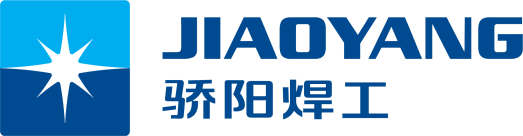 Дата предложения  26.12.2022.
Срок действия предложения до 31.01.2023Индивидуальный Предприниматель  Семенов Александр ЕвгеньевичИНН 540443328135 ОГРН 320547600129034
Мобильный: +7962-826-1003  Сайт:  http://setkosvar.ru/  почта: ip@setkosvar.ru 
Технико- коммерческое предложениеЛиния контактной сварки арматурных сеток GWCD2500E
диаметры 5 – 12 мм, с правильно отрезными автоматами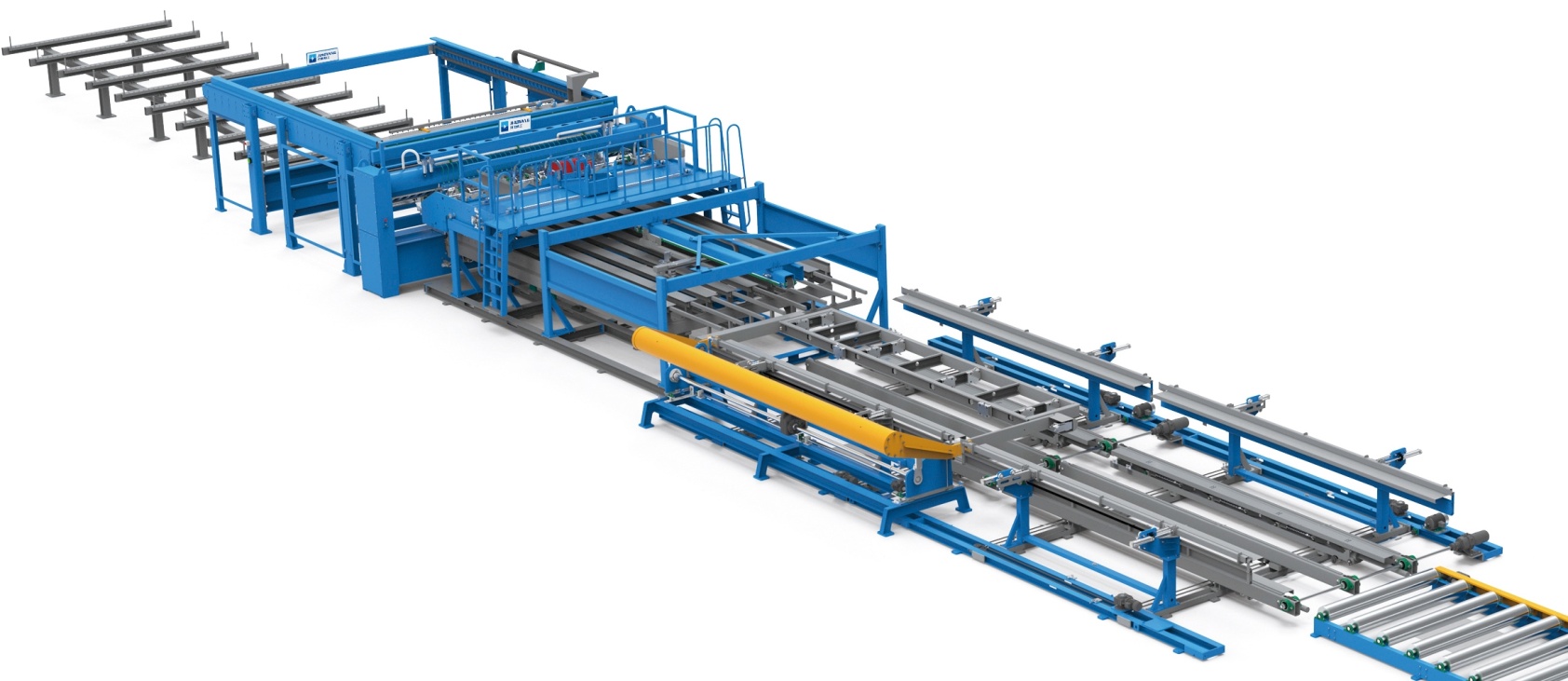 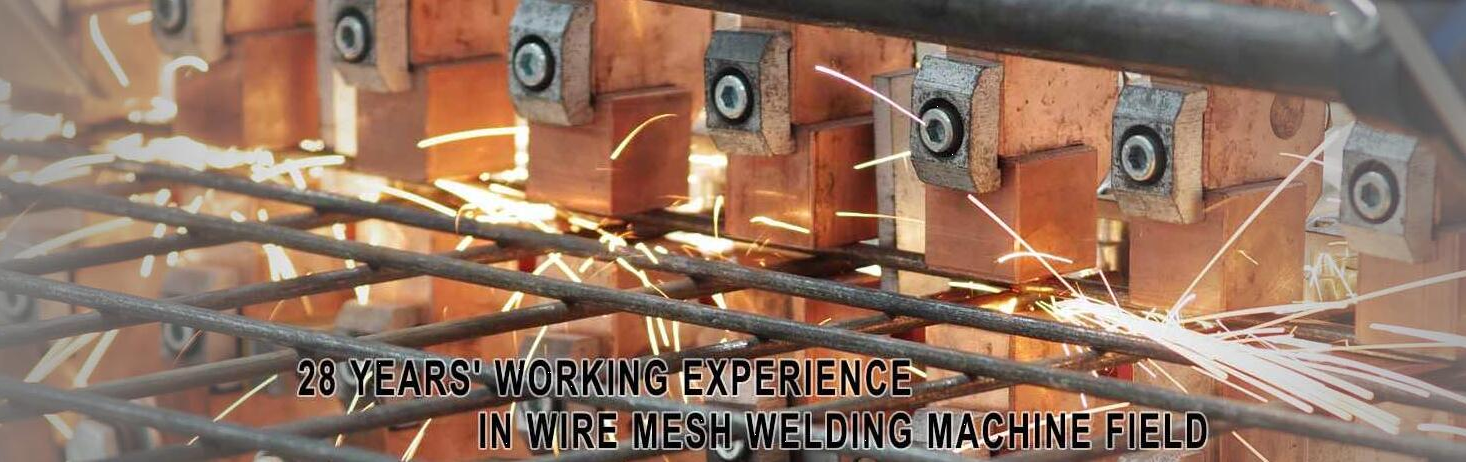      Представляемое оборудование от производителя с заводским китайским качеством, относится к современному технологическому, высоко производительному классу. Год становления «Джиаоянг» 1988-й, выход на мировой рынок 2000-й, добрая наработанная история экспортных поставок в 84 страны. Весь процесс производства сертифицирован по стандарту контроля качества ISO 9001. Активное поступательное развитие с расширением ассортимента продукции, с увеличением торгового оборота.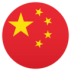      Данным предложением представляется высоко производительная автоматическая линия сварки арматурных строительных сеток, диаметром 5 – 12 мм, шириной до 2500 мм, на базе машины многоточечной контактной «сварки сопротивлением», в двух вариантах. Правильно отрезные автоматы двух диапазонов диаметров – для обеспечения линии заготовкой. Заказчик имеет возможность соизмерить свои задачи с финансами. Предложение оформлено в расчете, как на опытного, так и начинающего предпринимателя в сфере производства и торговли сварными сетками. Документ содержит описание главных функциональных узлов и элементов линии, ключевые характеристики и рекомендации.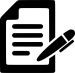      Используемые при изготовлении комплектующие прошли многократные заводские испытания, «воронку» выбора лучшего качества, что гарантирует стабильную в работу на протяжении всего срока эксплуатаций, измеряемого длительностью от десяти лет и дольше. Высокая культура производства, добросовестное отношение персонала изначально заложены на заводе-изготовителе при построении технологии и создании линии, того же требуют от эксплуатирующих и обслуживающих линию рабочих. Это первое условие долгой безотказной работы оборудования и выхода продукции нормативного качества!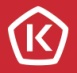    Поддержка производителя заводом «Джиаоянг» является высокой честью и ответственностью, подтверждается множественными добрыми отзывами Заказчиков. Это как личное прибытие специалистов завода, так и ускоренное дистанционное проникновение в логистический компьютер системы управления линией. Это поставка запчастей с рекомендацией поддержания своего складского запаса. Это заложенная возможность использования аналогов запчастей Российского рынка.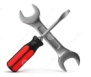      Благодаря продуманной надёжной конструкции и высокой степени автоматизации, линия порадует инвестора высокими экономическими показателями и коротким сроком окупаемости, относительно обычного по данной отрасли.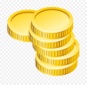      Преимущества: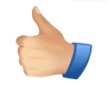 ★ Надёжность; ★ Запуск в кратчайший срок; ★ Простота в изучении; ★ Удобство эксплуатации и обслуживания; ★ Высокая степень автоматизации; ★ Быстрота настройки; ★ Оптимальное энергопотребление; ★ Защита от ошибок; ★ Сервис.     Описание основных процессов: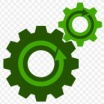    Весь основной материал, вся арматура для линии сварки заготавливается выпрямленной и нарезанной в заданный размер. Для этого рулонный материал перерабатывается на правильно-отрезных автоматах (ПОА), предложенных в комплект поставки. Арматура протягивается сквозь вращающуюся правильную рамку, получая многократную деформацию. В результате снимается внутренняя напряжённость и арматура становится ровной, как струна. Нарезка в размер происходит одновременно с протяжкой, по сигналам датчика-концевика. За этот процесс отвечает первый работник 4-5го разряда. В связи с тем, что настроенные ПОА при работе требуют малого внимания, этот работник помогает другим, в том числе обучаясь для взаимозаменяемости.   Второй работник 3-4го разряда заправляет продольные прутки в каретку автоподачи, пока идёт сварка текущей сетки. Это устройство позволяет увеличить производительность, избегая простоя сварочной машины, при заправке материала. Второй работник занят только заправкой продольного материала. Поперечные стержни загружаются в накопитель верхнего бункера поперечной подачи (до 1500 кг) первым работником, откуда затем автоматически выкладываются барабаном с сервоприводом, поперёк на продольные. 
   Продольные прутки в машине выставляются по заданию чертежа. Электроды могут быть расставлены с любым интервалом от 100 мм, в том числе исключены из сварки без демонтажа. Первый приваренный поперечный пруток захватывается пневматическими крючками тянущей каретки и начинается цикл протяжки-сварки по занесённому в компьютер алгоритму, с любым размером и чередованием шагов от 50 мм и выше. Сварка происходит после выкладки каждого поперечного прутка. С помощью электропривода осуществляется движение траверсы с регулируемыми пружинными прижимами сварочных электродов. По желанию Заказчика механический привод сжатия электродов может быть заменён напневматический, без изменения цены. Это потребует винтового компрессора производительностью 5 -7 кубометров в минуту по входу и ресивер. Конструктив протяжки свариваемых сеток и узел торцевания каждого поперечного прутка перед сваркой позволяют стабильно получать чёткую геометрию сеток в плоскости и диагоналях.
   При варианте комплектации «А» вытянутые из машины сваренные сетки забирает и складывает в стопку первый работник. При варианте «Б» происходит автоматическое удаление сеток, их переворачивание в целях уменьшения высоты/объёма пачек. Третий рабочий 5-6го разряда отвечает за работу сварочной машины. Он же является бригадиром участка, руководит всем производственным процессом, отвечает за качество продукции.   Весь процесс сварки управляется с пульта программируемым логическим компьютером (ПЛК), который имеет понятный интерфейс и легко настраивается. Импульсы сварочных трансформаторов задаются контроллером синхронно или попеременно, с разносом во времени, для уменьшения нагрузки на цеховую электросеть. Скорость изготовления изделий можно регулировать, настраивая потенциометром обороты моторредуктора при электромеханическом сжатии электродов. При пневматическом сжатии скорость регулируется установками в ПЛК. Выбор скорости напрямую зависит от диаметров сварки, шага протяжки и разнесения импульсов во времени. Если датчик «не увидит» поперечный пруток в зоне сварки, ПЛК остановит машину, для выяснения причины. Схема линии, вариант базовой комплектации «А»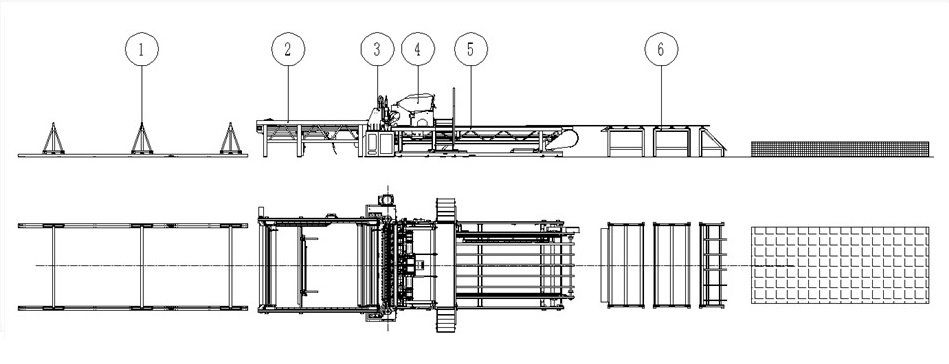 1. Опорные стойки для продольного материала;  2. Каретка автоподачи продольного материала в сварочную машину;  3. Сварочная машина, главный элемент;  4. Бункер для подачи поперечной проволоки;  5. Конструктив протяжки свариваемых сеток;  6. Стол приёма- поддержки готовых сеток.
Схема линии, вариант комплектации «Б»
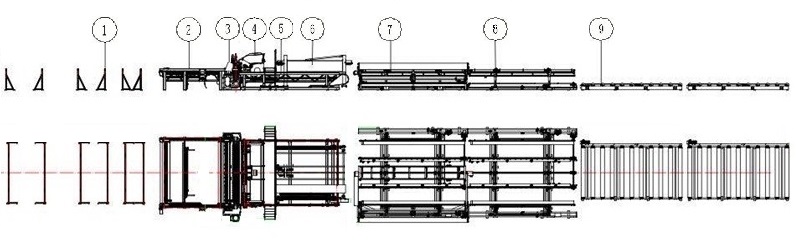 1. Опорные стойки для продольного материала;  2. Каретка автоподачи продольного материала в сварочную машину;  3. Сварочная машина, главный элемент;  4. Бункер для подачи поперечной проволоки;  5. Конструктив протяжки свариваемых сеток;  6. Драйвер скоростной передачи готовых сеток;  7. Автоматический переворачиватель сеток;  8. Приёмщик- сбрасыватель готовых сеток;  9. Выкатное устройство для удаления пакетов сетки.Не указаны на схемах:
- Электрические шкафы и пульт управления;- Система водяного охлаждения трансформаторов и электродов;
- Правильно-отрезные автоматы.
Технические характеристикиУсловия монтажа и эксплуатацииФотографии и описание составных частей линии:
Опорные стойки для продольного материала для предварительной раскладки, подготовки к заправке в каретку автоподачи продольного материала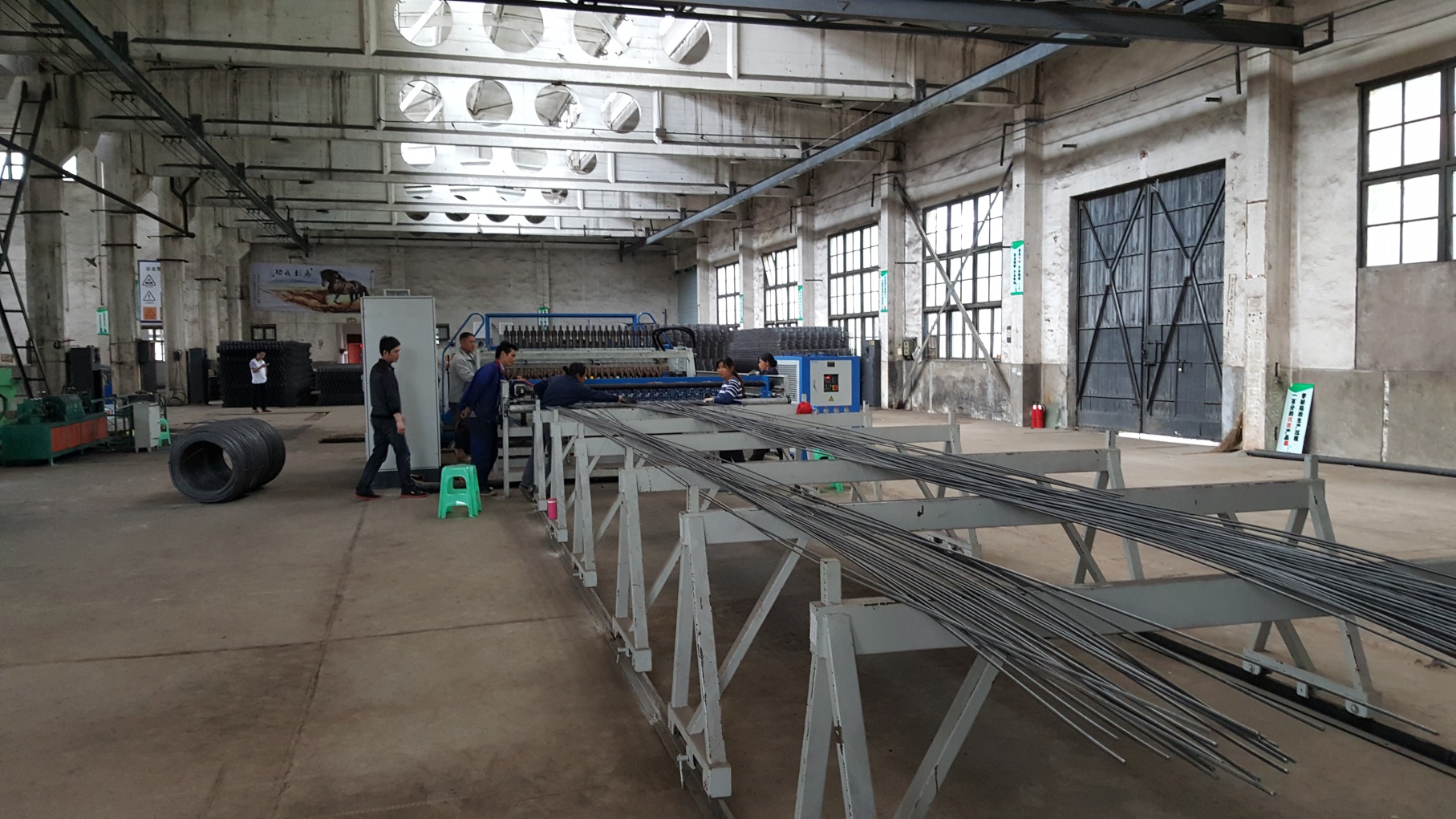 Каретка автоподачи продольного материала в сварочную машину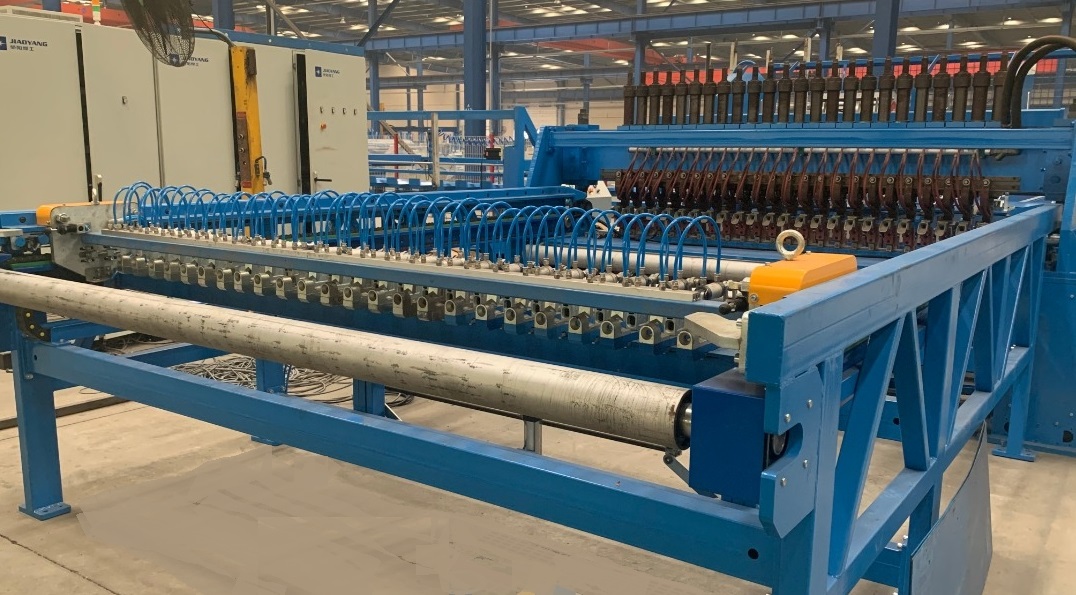      Каретка предназначена для автоматической подачи продольных прутков к сварочным электродам. Когда идёт процесс сварки сетки, рабочий заправляет новую партию продольных прутков в каретку, выдвинутую назад. При окончании сварки и удалении сетки из машины, заправленная прутками каретка подаёт к сварке новую партию материала. Это устройство помогает обеспечить безостановочную работу основной машины, повысить скорость производства на 25-30% Сварочная машина механический вариант↓, главная составная часть линии сварки. Формирует из продольных и поперечных прутков строгую геометрию, производит контактную сварку сопротивлением, с высокой скоростью и качеством. На фотографии механический вариант с электроприводом, без использования сжатого воздуха. Общая подвижная траверса, пружинные блоки с индивидуальной регулировкой давления сварки и расстановкой шага по чертежам сеток. Стол вытяжки сеток с бункером подачи поперечных прутков отодвинут (удобная функция настроек и обслуживания). Водяное охлаждение всех электродов и трансформаторов.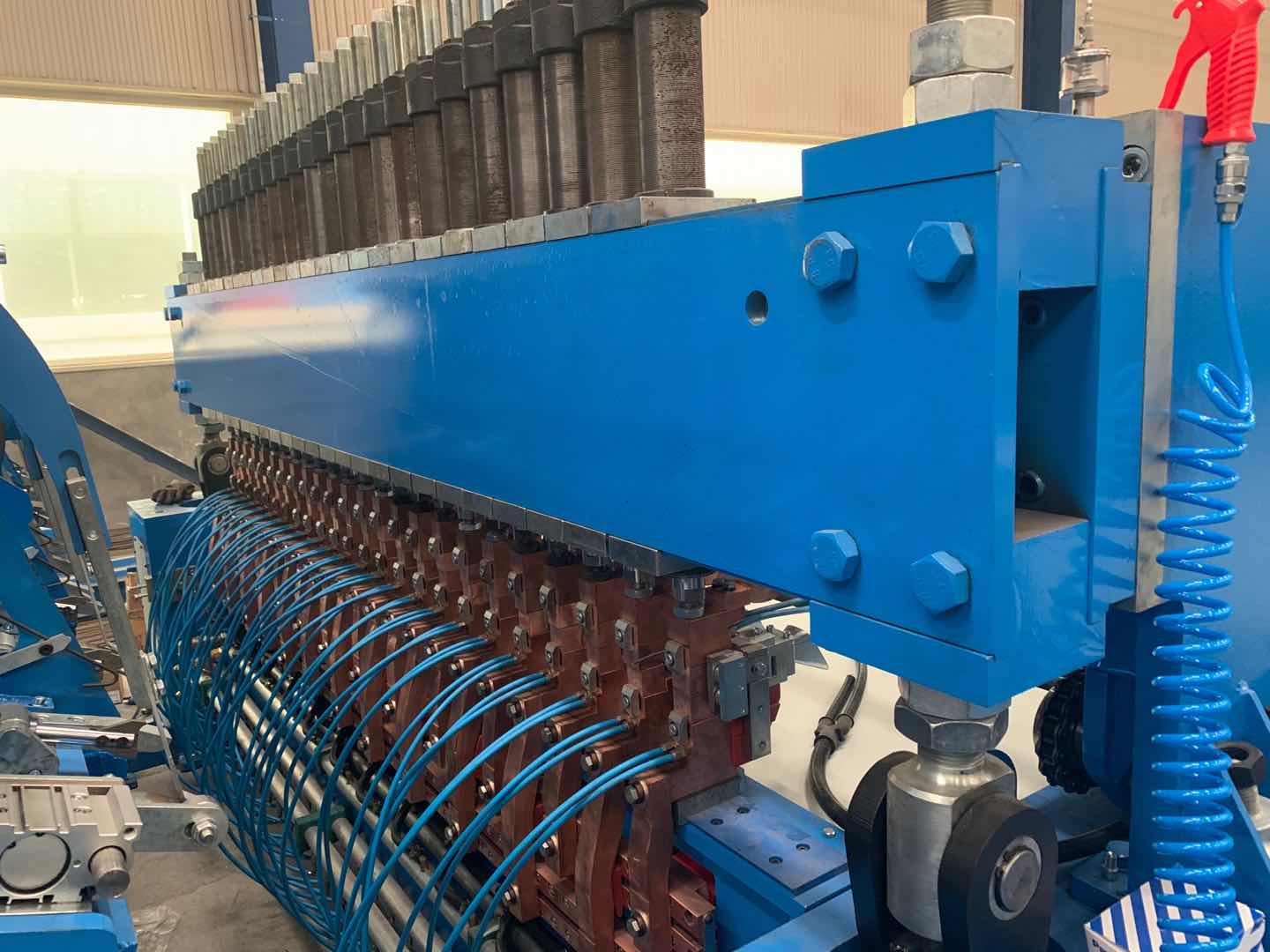      Сварочная машина пневматический вариант↓, главная составная часть линии сварки. Функции идентичны прежнему варианту. Индивидуальные пневматические цилиндры на каждую точку сварки, с регулировкой давления воздуха, сварочного прижима и расстановкой шага по чертежам сеток. Стол вытяжки сеток так же отодвинут. Покупатель может выбрать любой из двух вариантов комплектации, механика или пневматика. Цена остаётся неизменной.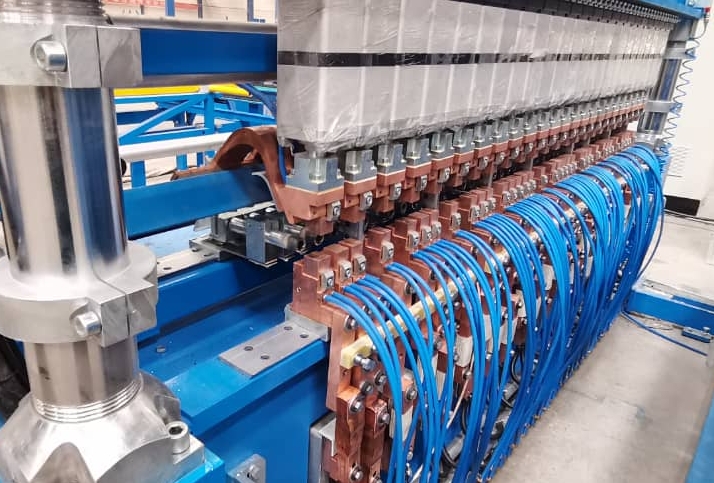 Бункер для подачи поперечного материала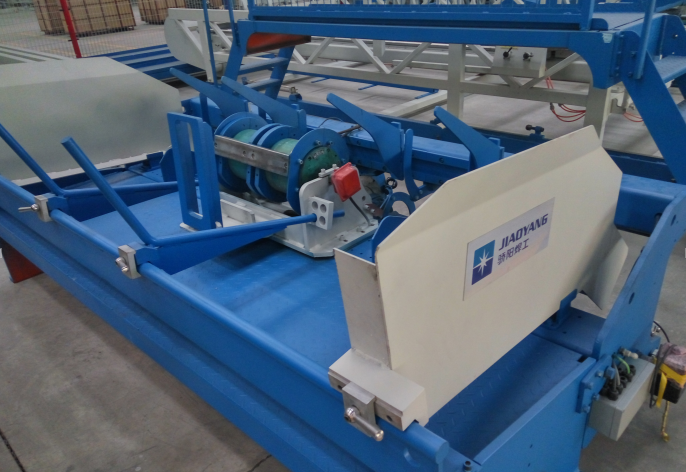 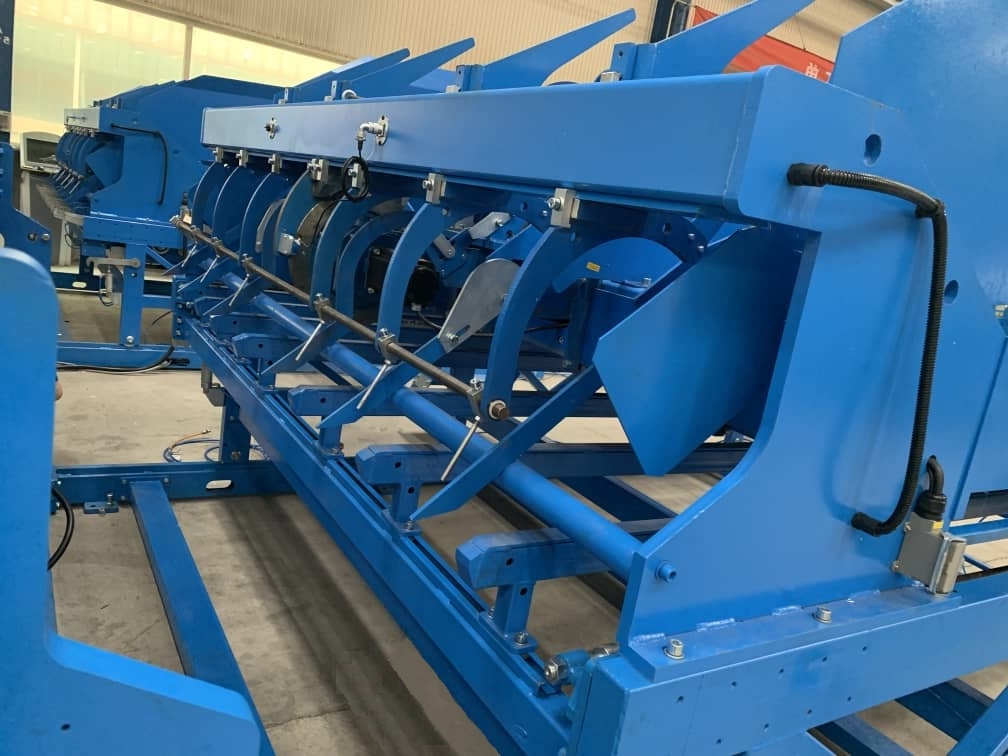      Бункер представляет собой автоматическое устройство, которое подает выпрямленные и нарезанные прутки фиксированной длины к сварке строго в нужный момент. Особенностью этого устройства является то, что оно имеет место для хранения поперечного материала порядка 1,5 тонны и магнитный узел его получения/выдачи. Данная особенность, уменьшает отвлечение персонала, ручной труд – повышает эффективность производства.Конструктив протяжки свариваемых сеток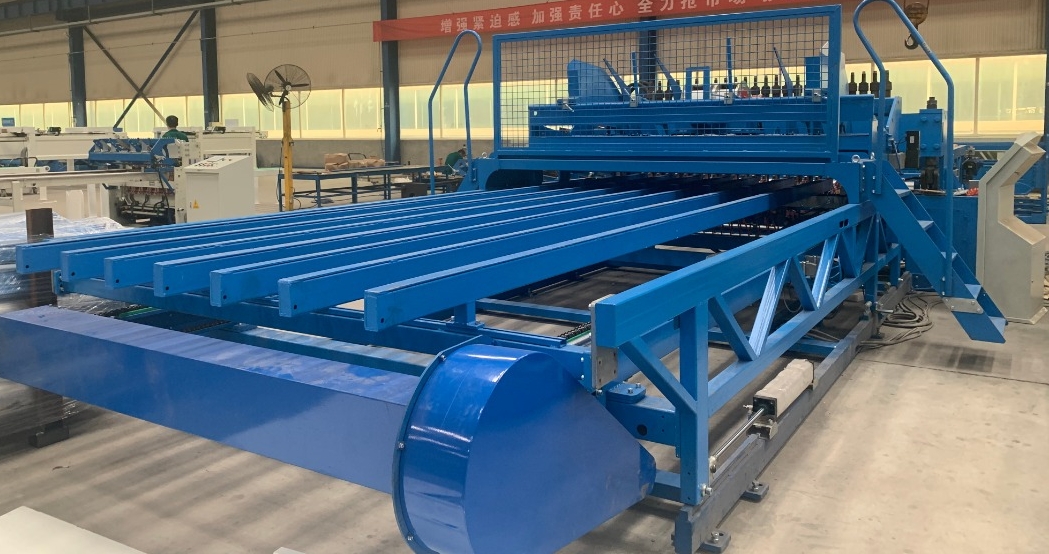 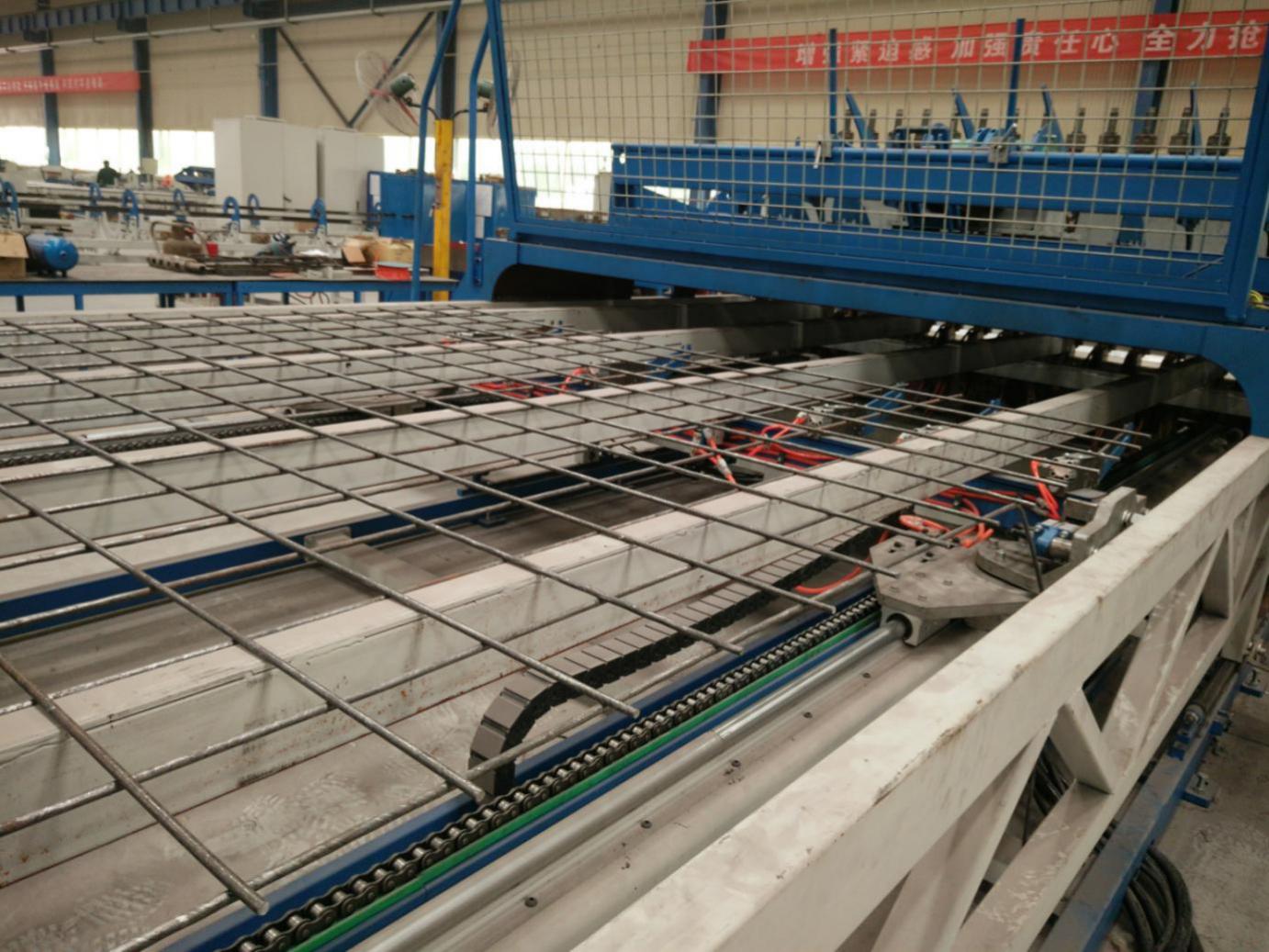      
     Устройство предназначено для пошагового вытягивания сетки в соответствии с параметрами, установленными программой (согласно чертежам сеток). Поперечный шаг может быть любым, от 50 мм и выше, хоть даже один метр. Длина вытяжного стола 6 метров, но если требуется сварка сеток от 6 до 12 метров, каретка на паузе сварки сделает возврат в исходное положение. Устройства удаления, переворота и пакетировки сеток. Сварка и движение сетки продолжится. Вариант комплектации «А» предполагает удаление и пакетировку готовых сеток работником вручную
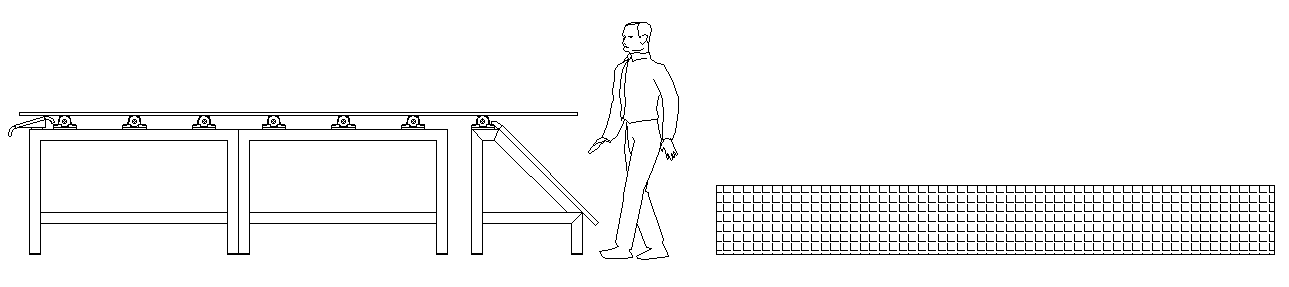 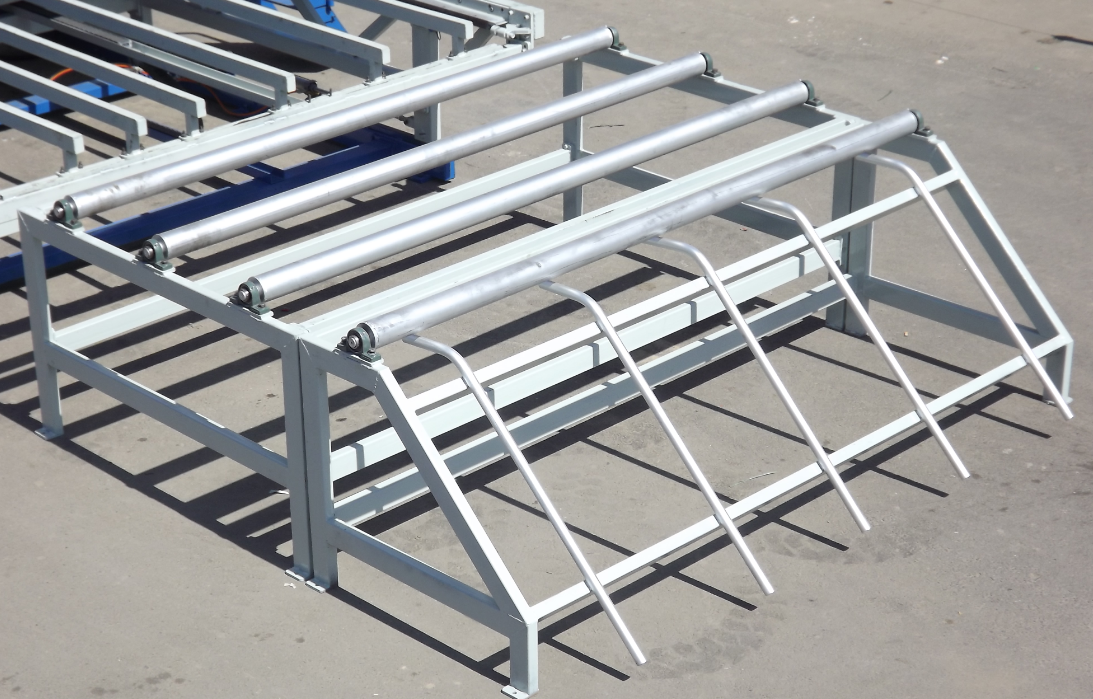 Вариант комплектации «Б» предполагает удаление и пакетирование сеток без участия человека. Включает следующие части/узлы:
1) Драйвер скоростной передачи готовых сеток 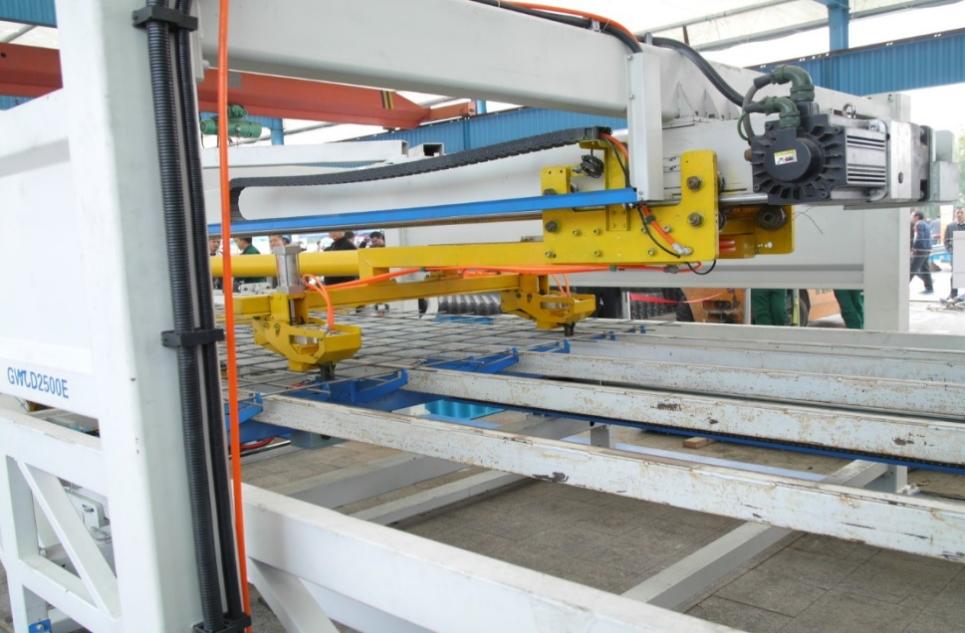      Устройство предназначено для быстрого удаления сеток от конструктива протяжки (для освобождения пространства для сварки и вытягивания следующей сетки) и перевода их в устройство автоматического переворота и опускания. Имеет свойства/функции:- Использование серводвигателя и ременного привода, высокая скорость и низкий уровень шума.- Выбор режима для работы в паре узлов/функций поддержки сетки и повторного вытягивания.- Мощность тележки протяжки 5,5 кВт, скорость 1 м/сек, ход 2,5 м.2) Автоматический переворачиватель сеток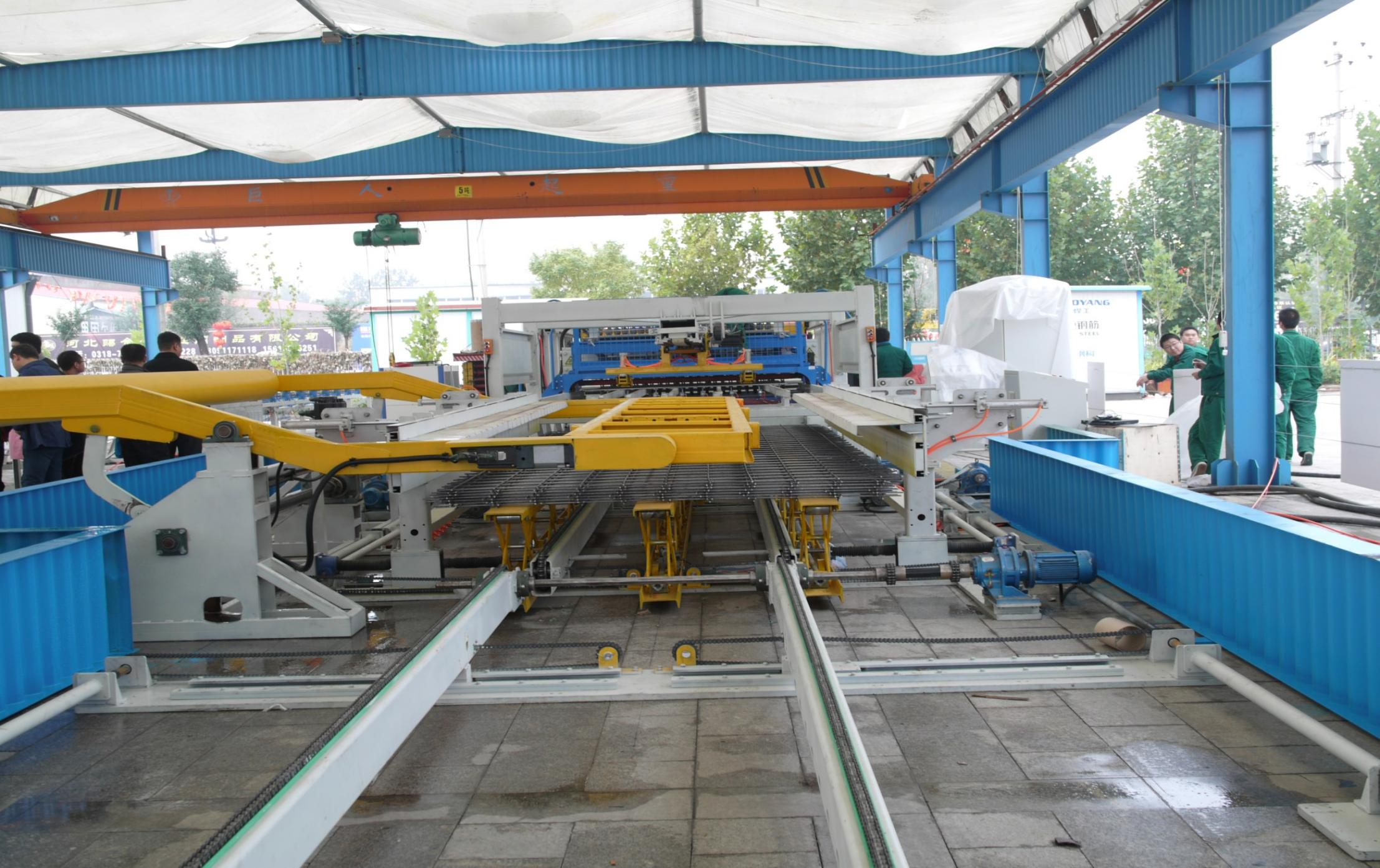 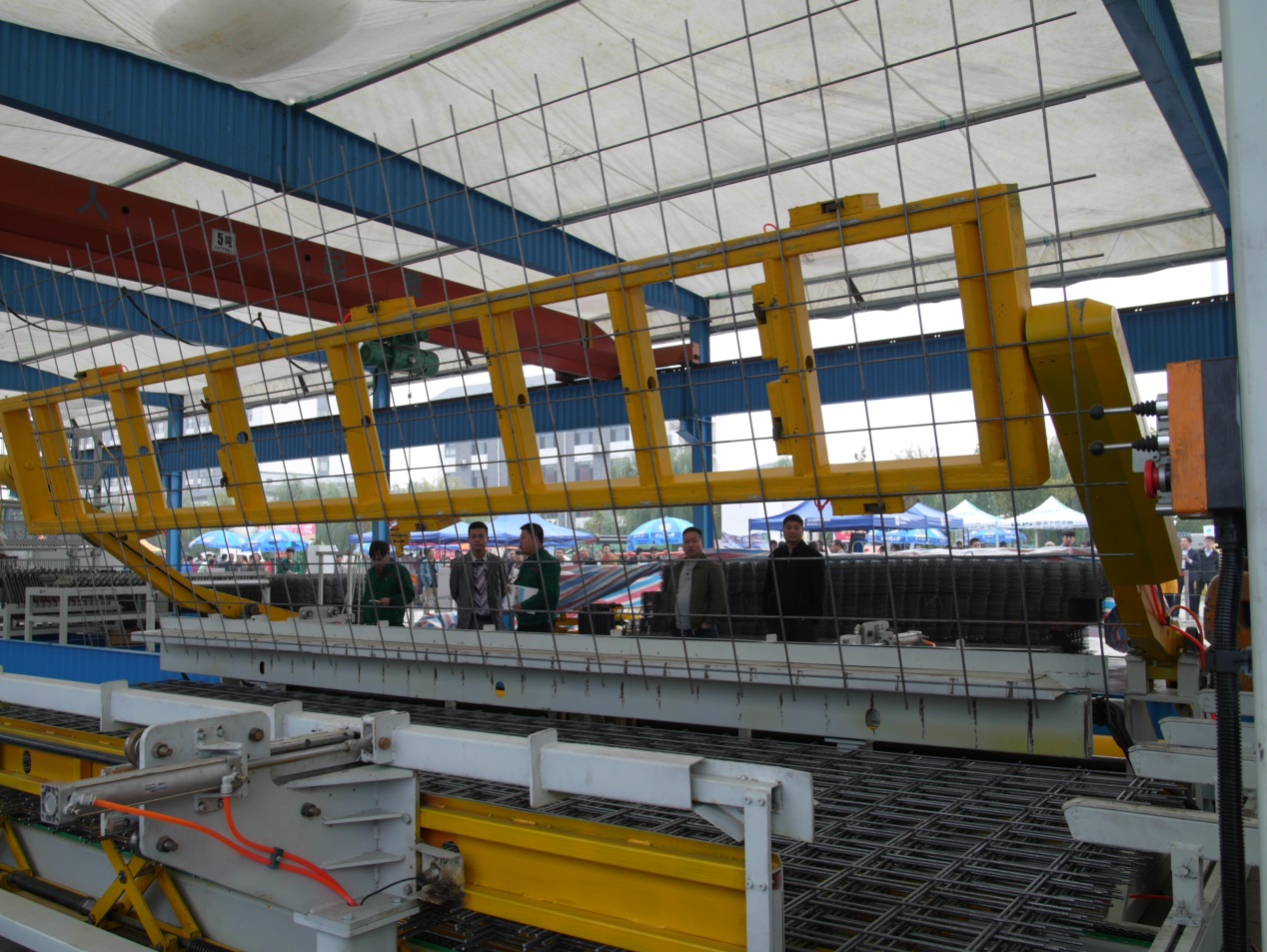      Устройство автоматического переворачивания сетки размерами до 2,5 х 6 м, применяется, чтобы сэкономить на складских и транспортных расходах, уменьшив высоту штабеля, занимаемый объём. Это устройство комплектуется и работает вместе с автоматическим устройством опускания стопки сеток, по мере её наполнения. Аккуратное складирование без бросков сеток с высоты. 
Видео, на котором понятна работа переворачивателя: https://youtu.be/dU2JFfJZnRA - Устройство автоматического переворота сетки состоит из шасси, опоры поворотной сетки, рычага поворотной сетки, противовеса и балки переворачивания сетки.- Мощность вращения серводвигателя 4,5 кВт, угол поворота рычага 40 градусов.- Мощность поворота луча для серводвигателя 2,0 кВт, угол поворота рычага 180 градусов.3) Приёмщик- сбрасыватель готовых сеток 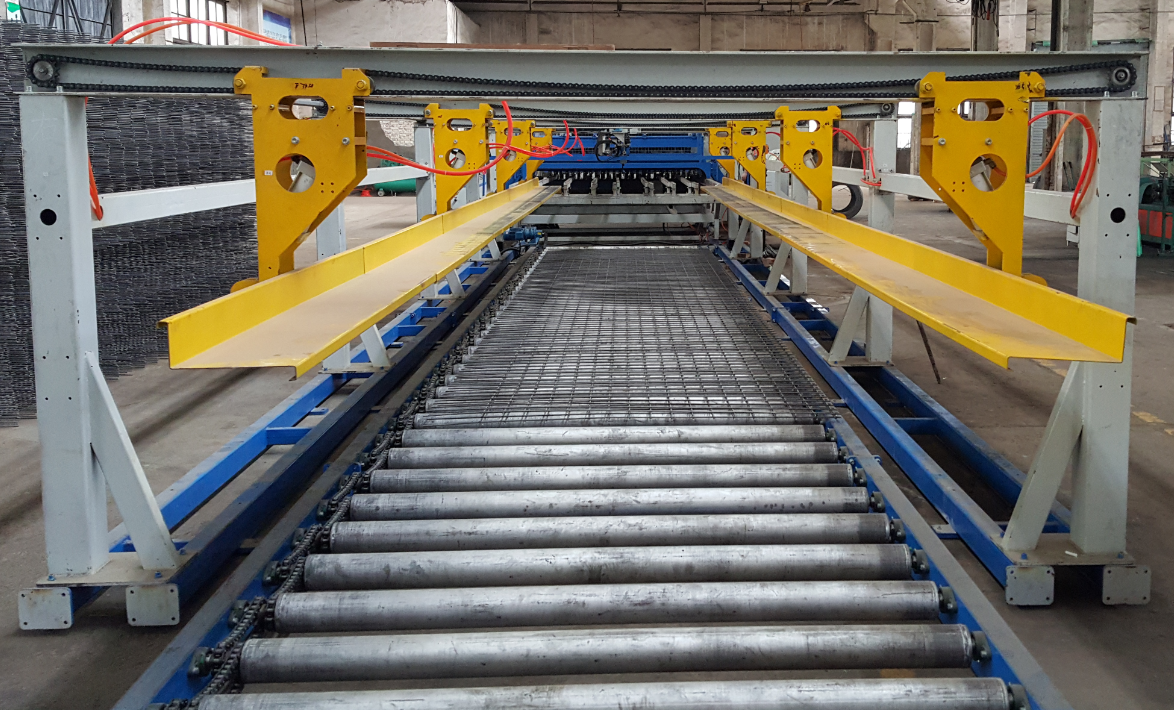 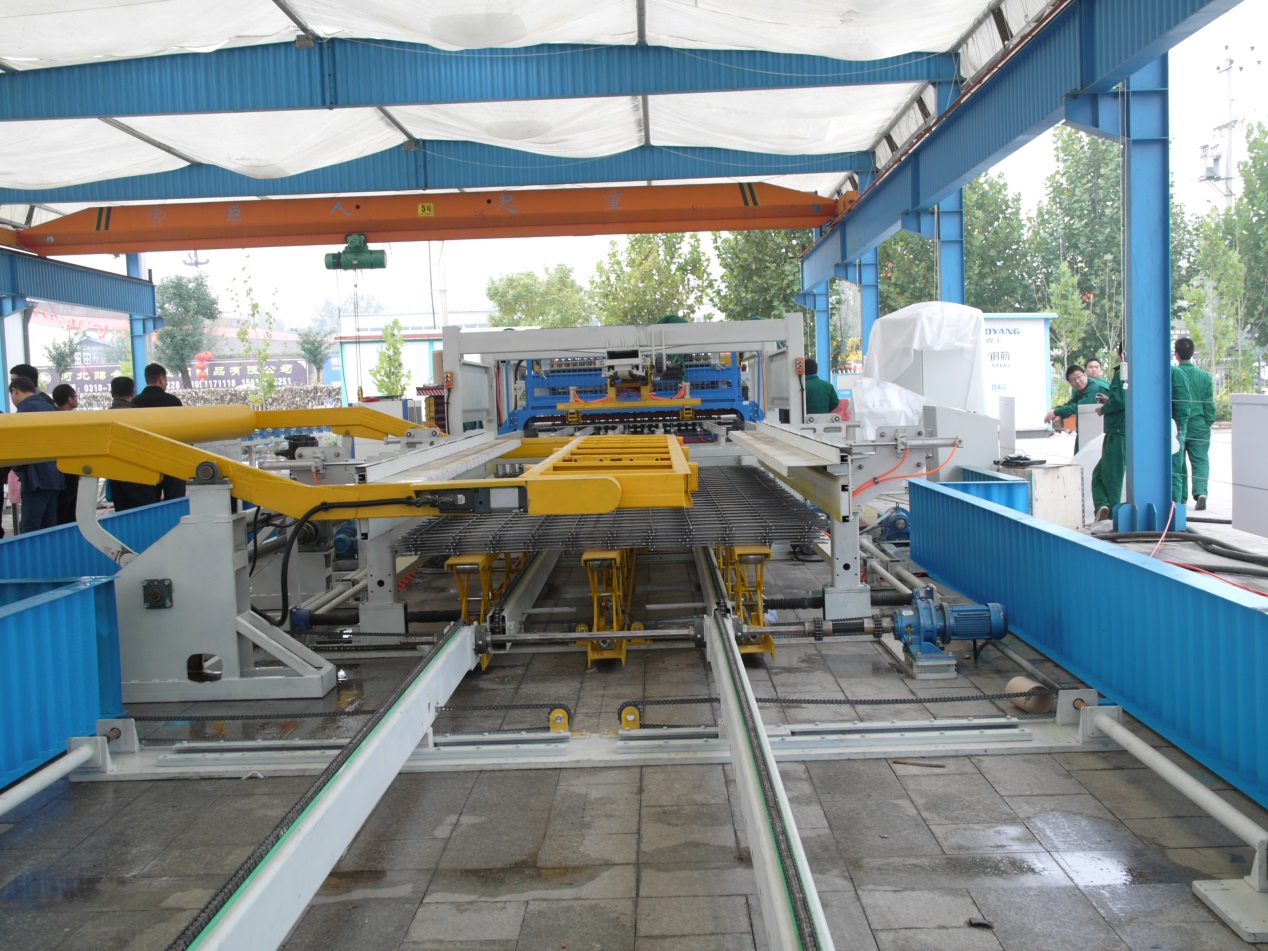 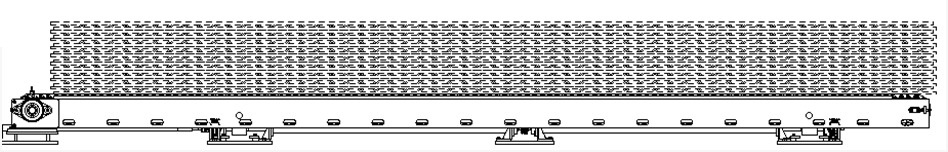     
   Устройство используется вместо трудоёмкого ручного извлечения сетки, снижает трудозатраты и повышает эффективность производства. Представляет собой подъемную платформу. В начале платформа в самом высоком положении, с увеличением количества сеток платформа продолжает опускаться до самой низкой отметки. Далее удаление пачки сеток цепным конвейером.- Автоматическое устройство опускания сетки включает подъемную платформу.- Синхронное опускание обеих сторон поддержки.- Регулировка захвата в зависимости от ширины свариваемой сетки. Минимум - 1 метр.- Максимальная ширина падающей сетки составляет 2,6 метра, длина 6 метров.- Максимальная высота пачек 500мм; - Аккуратная точная укладка, стабильная работа. 4) Выкатное устройство для пакетов сетки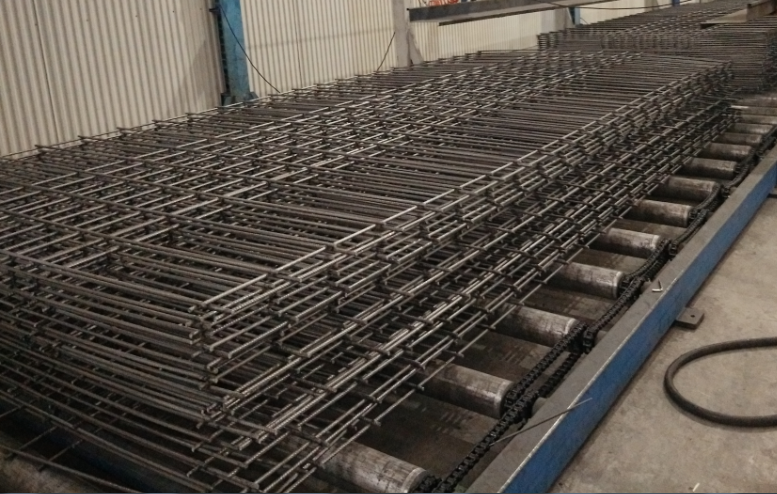 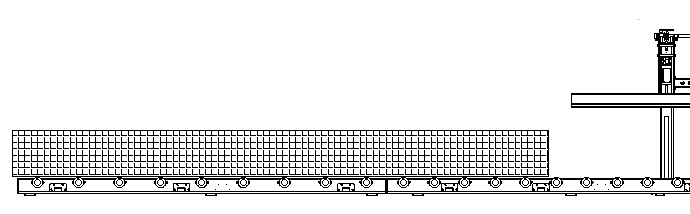 Устройство автоматической трансмиссии приводится в действие моторной цепью, позволяет выкатывать пачки сеток из устройства опускания. Открытый доступ, удобство для увязки пачек. Система управления. Шкафы, пульты    Система управления оснащение двумя главными шкафами управления и двумя рабочими пультами. Система соединяет все элементы производственной линии в единый логически связанный конвейер. Система управления имеет современную элементную базу с высокой надёжностью и помехоустойчивостью. Со времён основания завода происходит непрерывный процесс улучшения системы, подбор лучших образцов электроники для комплектации выпускаемого оборудования. Представленная система управления линией:
- Оснащена двумя главными шкафами управления и двумя рабочими пультами;
- Оборудована программируемой системы управления ПЛК и интерфейса с сенсорным экраном. Работы каждого механизма задаются через указанный интерфейс;
- Размер сетки и параметры работы каждого механизма задаются через интерфейс сенсорного экрана, сохраняются в памяти;
- Ток и время сварки устанавливаются контроллером сварки арматурной сетки на главном шкафу;
- Имеет устройства обнаружения неисправностей, автоматическую сигнализацию и функции отключения;
- Имеет возможность сохранения в памяти большого количества размеров и параметров сеток, хотя бы единожды изготовленных;
- Русифицирована.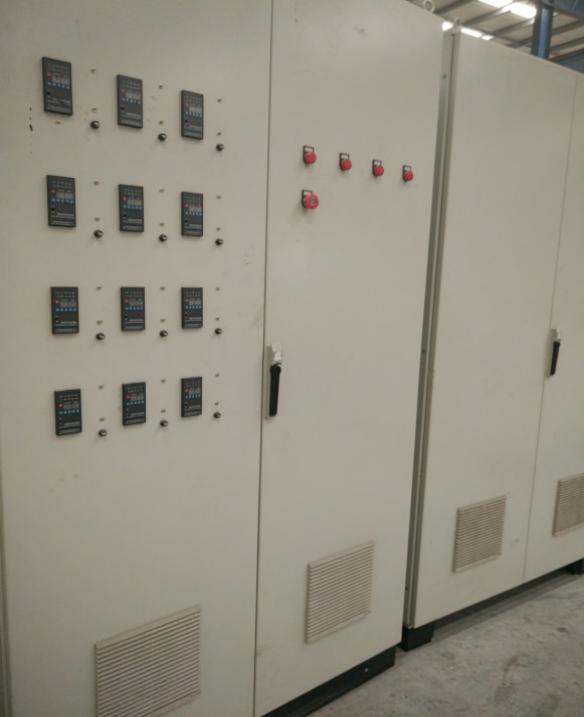 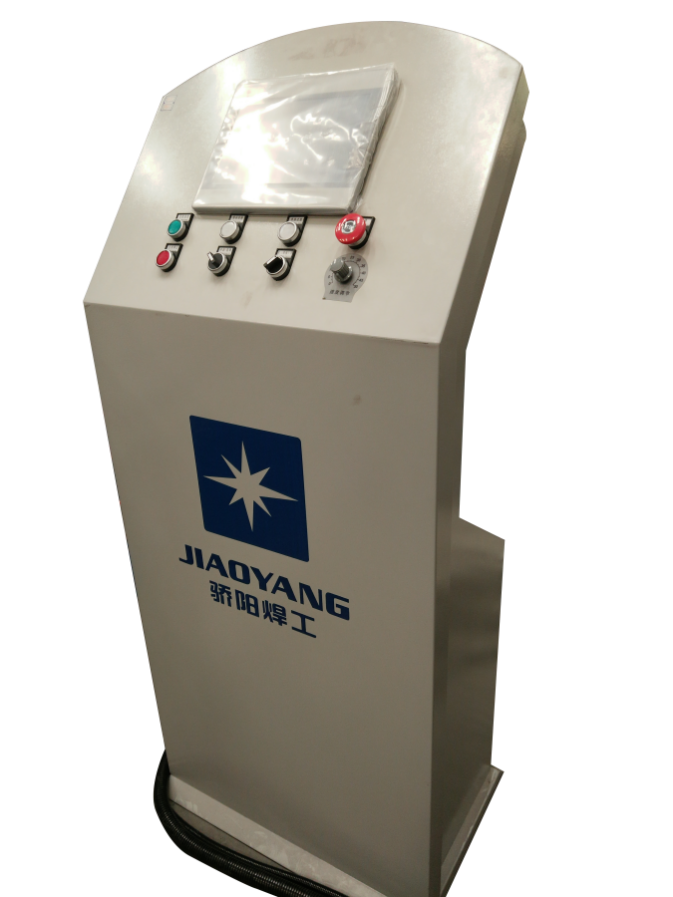 Система водяного охлаждения трансформаторов сварки и электродов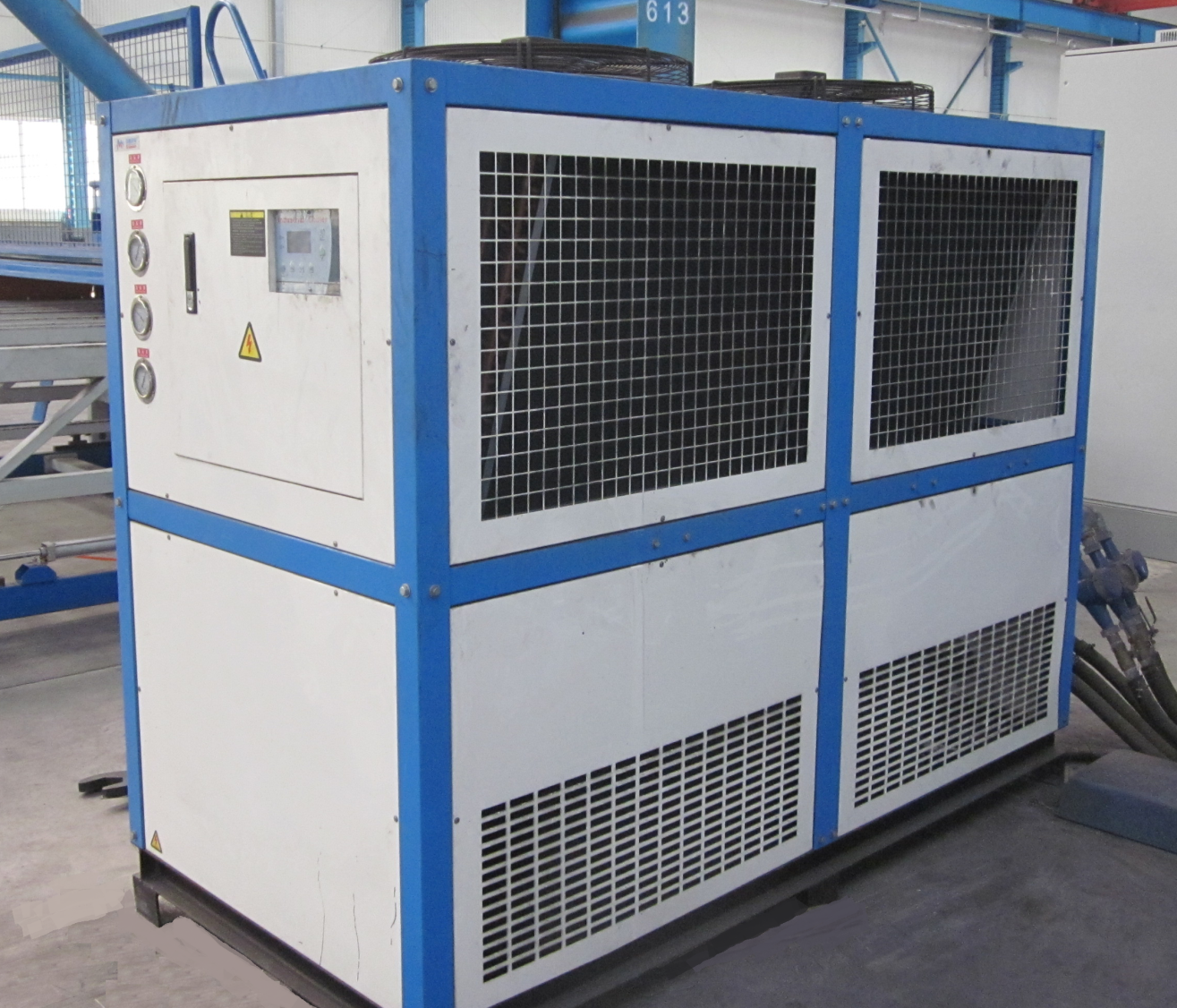 Активная система замкнутого цикла, предназначена для отвода тепла, образовавшегося в процессе сварки на электродах и в сварочных трансформаторах. Позволяет существенно увеличить количество циклов сварки для электродов. Увеличение температуры медного сплава, хоть и высокого качества, сразу и явно сказывается на износе электродов, что влечёт остановки оборудования, преждевременную смену контактных частей, не оправданные затраты на приобретение новых.Правильно- отрезной автомат GTQ4/8D9: 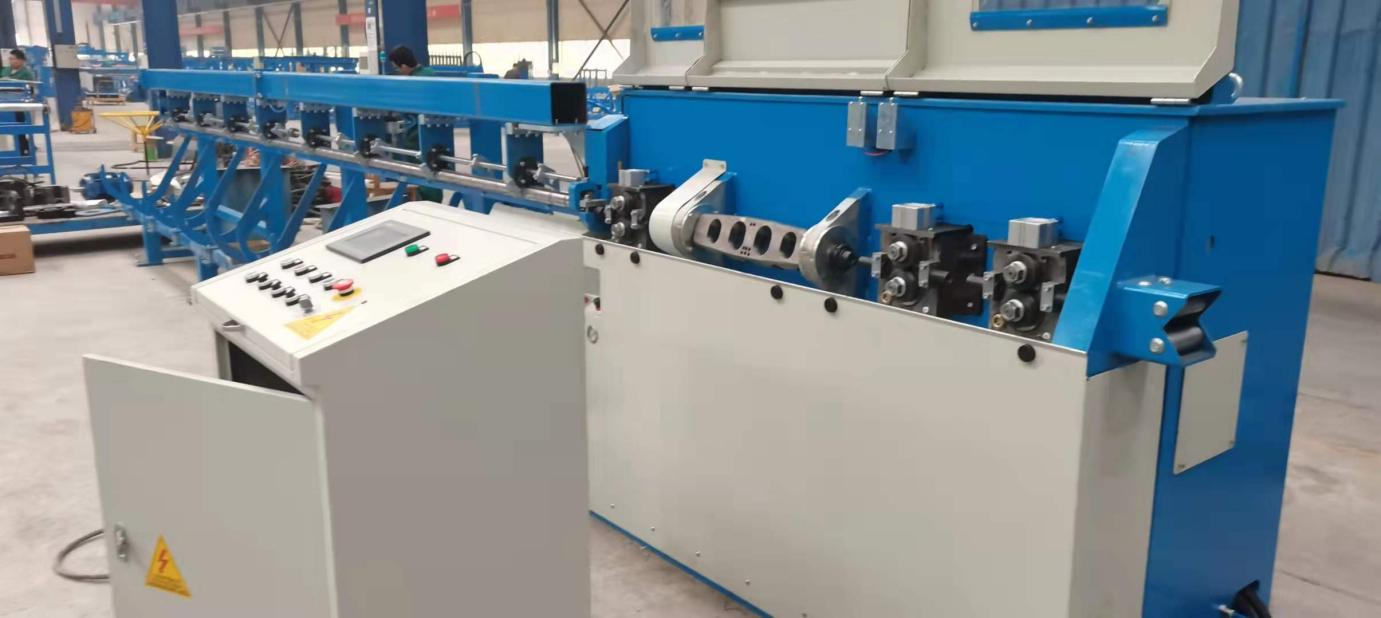 Схема размещения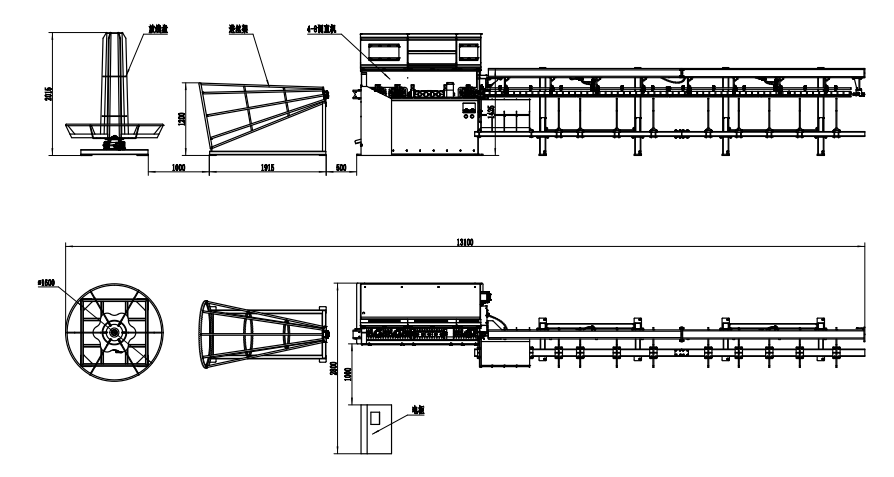 Комплектация: 
① Бухторазмотчик; ② Ограждение безопасности; ③ Станок правки и резки; ④ Рольганг приёма материала. Не указаны: шкаф контроля и управления, запасные части, и принадлежности, инструкция, руководство, на русском языке. 

Технические характеристики GTQ4/8D9:
Бухторазмотчик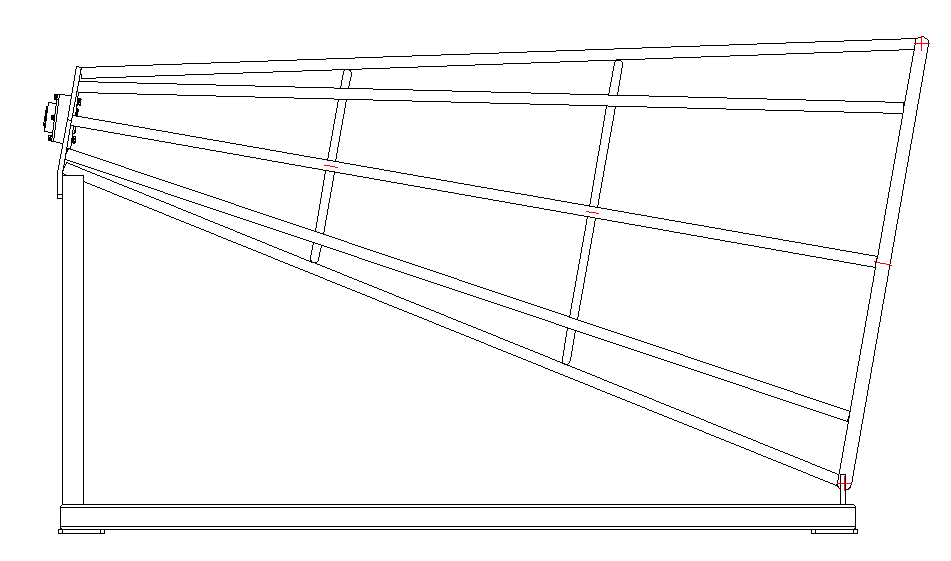 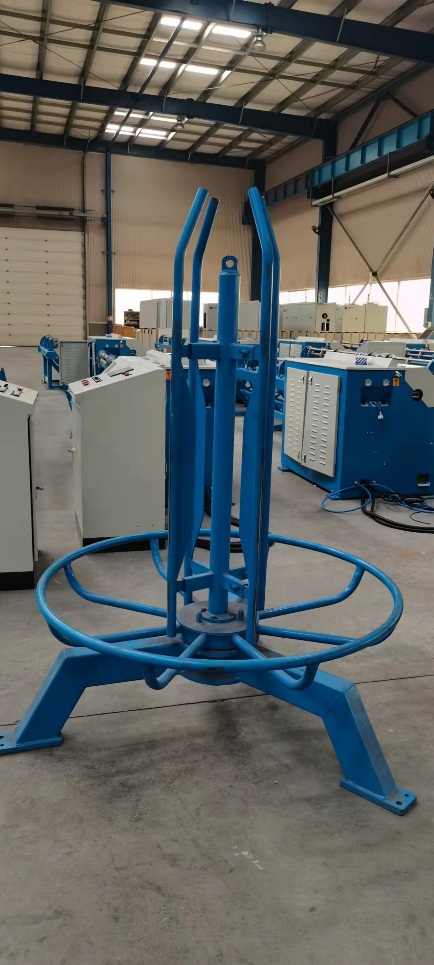 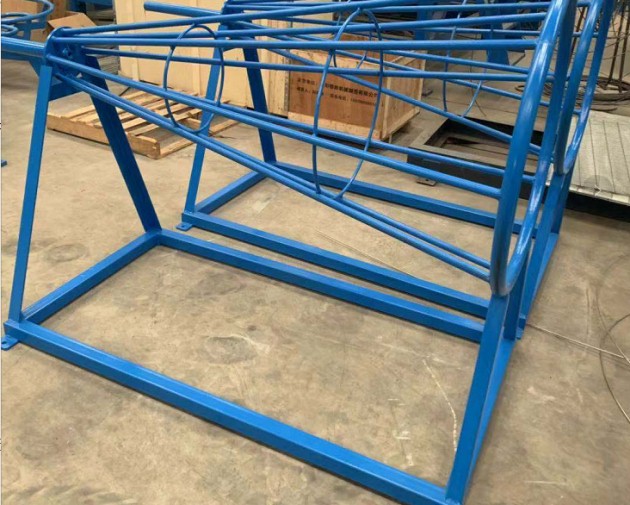 Ограждение безопасности имеет рамное основание, крепится к полу- Основание, сваренное вместе с профилем, покрывает большую площадь, повышая стабильность отдачи проволоки;- Несущая плита для сварки листового металла, грузоподъемность 1 тонна;- Опорный вал, установленный в основании, использование упорного подшипника, уменьшающего вращение барабана;- Пневматический тормоз с управлением от станка.Главная часть станка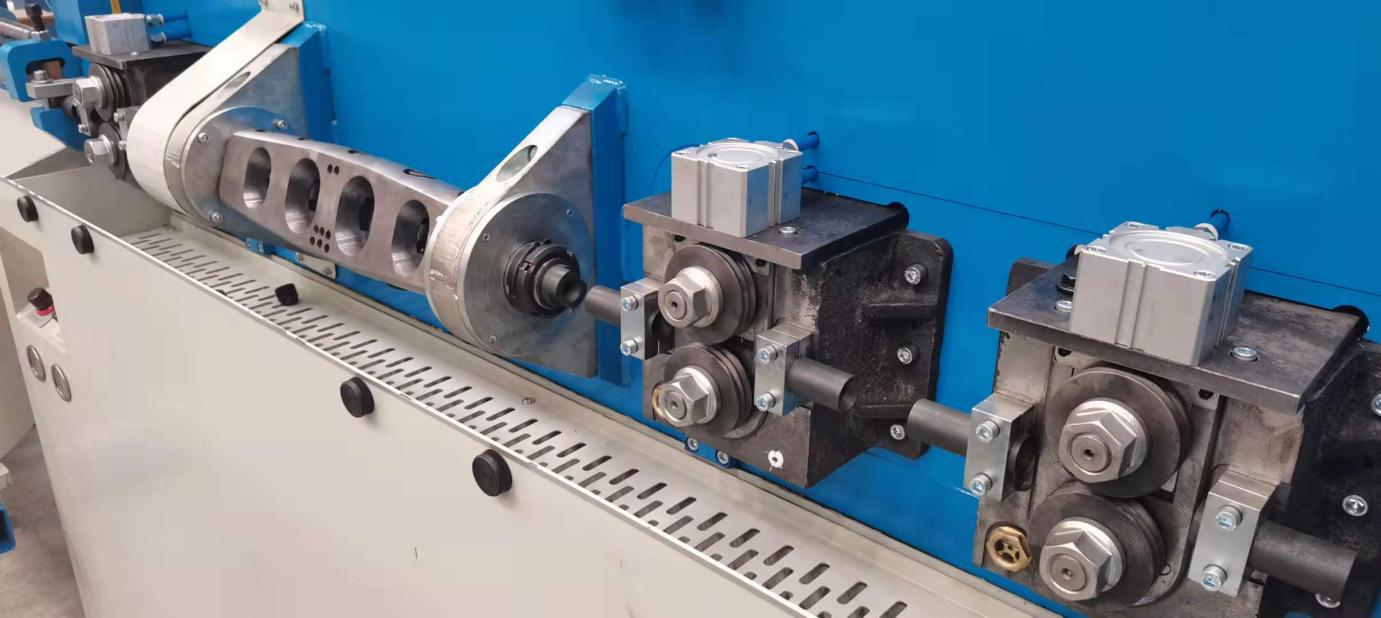      Основная правильная машина состоит из протяжных валов, правильной рамки, режущего устройства и механизма передачи приводной мощности.- Выпрямляющее и сбрасывающее устройство имеют общую мощность двигателя 11 кВт, которая передается на каждый механизм движения через редуктор и цепную передачу.- Пневматический прижим проволока используется для автоматической регулировки давлением воздуха, в соответствии с рабочими условиями, так же чтобы уменьшить царапины, вызванные выпрямлением сырья. Режущее устройство оснащено пневматической муфтой сцепления с вращающимся маховиком, для выполнения резки. Двигатель мощностью 2 кВт обеспечивает вращение маховика.- Имеет защитные крышки с отключением станка при их открытии в работе. Когда защитная крышка открыта, станок не может быть пущен.Приёмный пенал
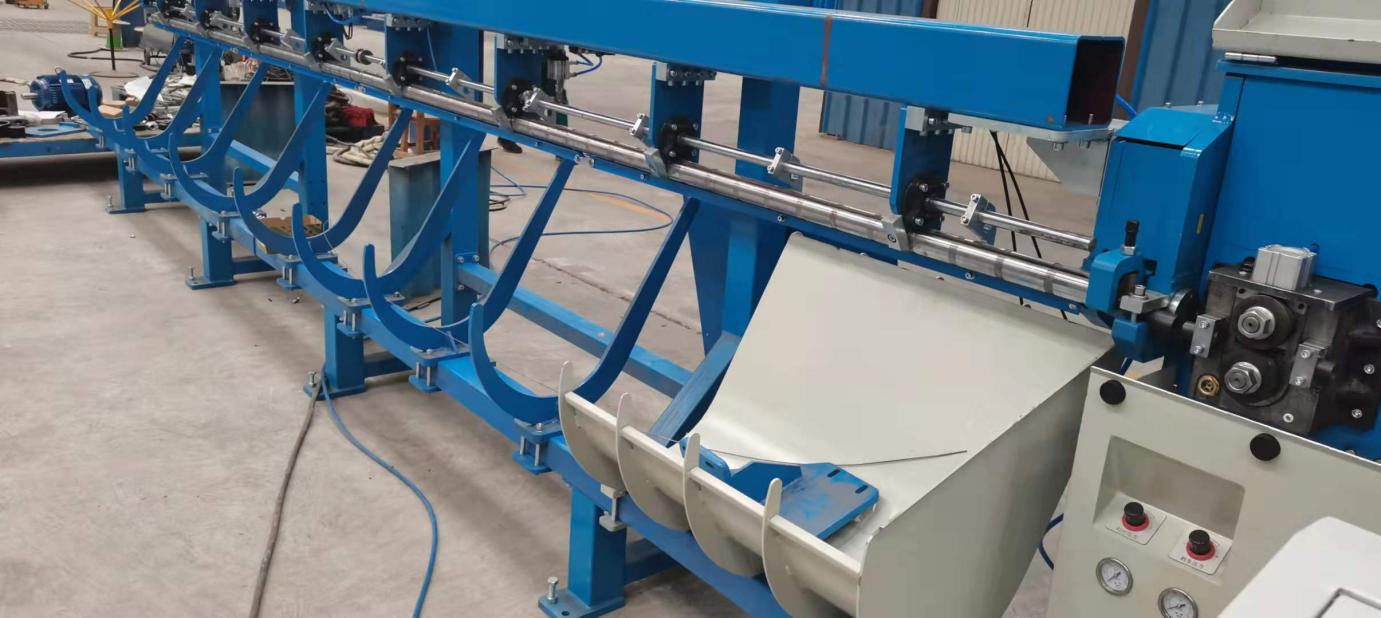     Устройство приёма состоит из пути протяжки арматуры, устройства позиционирования по длине отрезки, передаточного механизма открывания/сброса и опорных стоек.- Канал прохода для арматуры представляет собой прямоугольное стальное соединение кратной длины 2 метра, каждый слот. Применимый диапазон диаметров проволоки до 6 мм.- Устройство позиционирования по длине в прорези для проводов имеет простую структуру и точное позиционирование.- Когда стальной стержень фиксированной длины отрезается, перегородка с проволочным пазом открывается, и стальной стержень падает в приемную стойку. Силой открытия перегородки проволочного паза служит воздушный цилиндр.- Приёмный пенал имеет 3-метровую модульную конструкцию, которая собирается в соответствии с требуемой длиной резки: 3, 6, 9, 12 метровСистема управления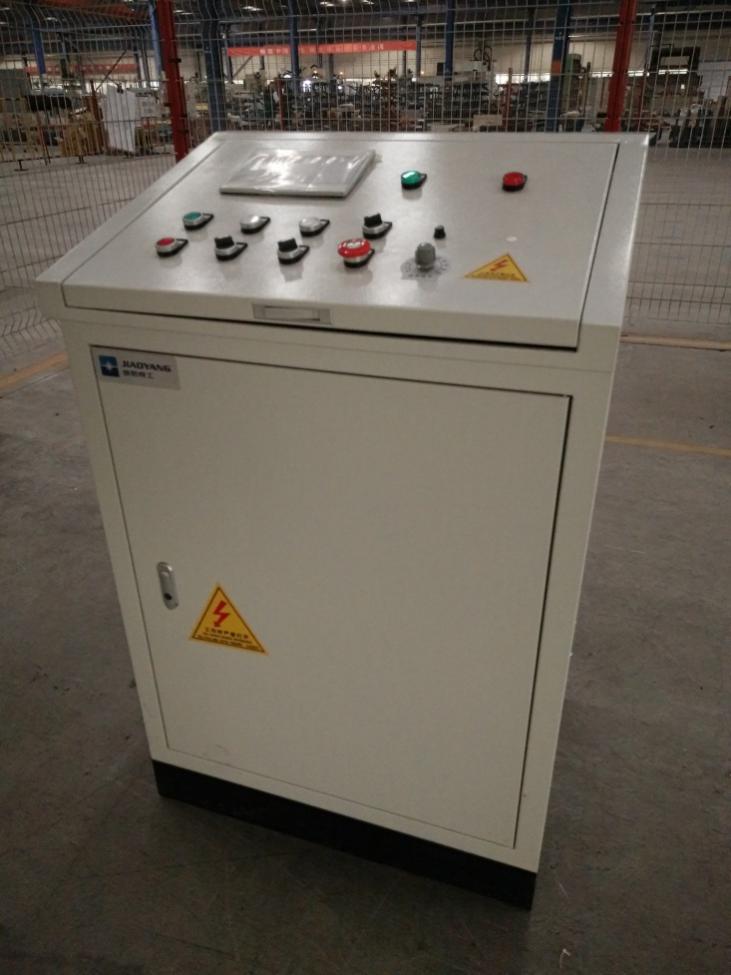 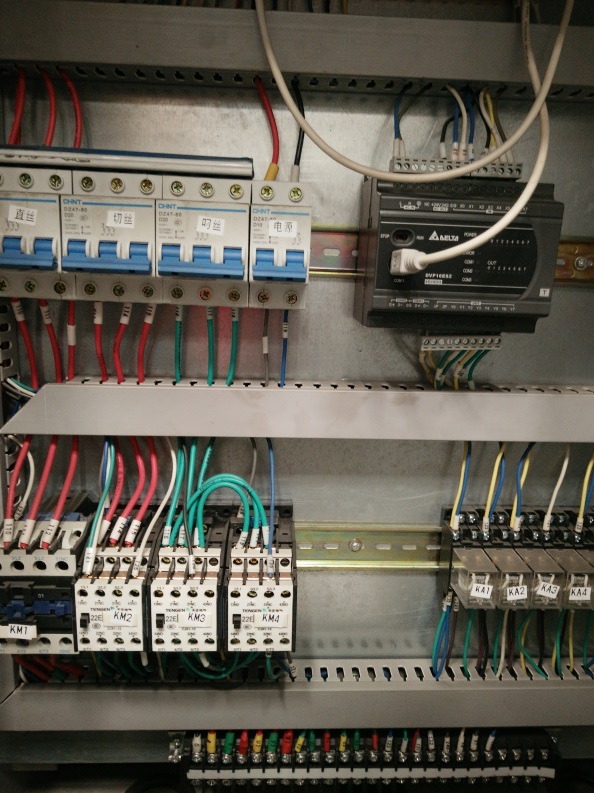 - Главный шкаф управления, сенсорная панель.- Все рабочие механизмы сконструированы симметрично, чтобы можно было управлять одним человеком более чем двумя устройствами.- Счетчик количества резов, с функцией назначения и очистки в любое время, в соответствии с потребностями работы.- Функция обнаружения неисправностей и отключения.Правильно- отрезной автомат GTQ6/12D12: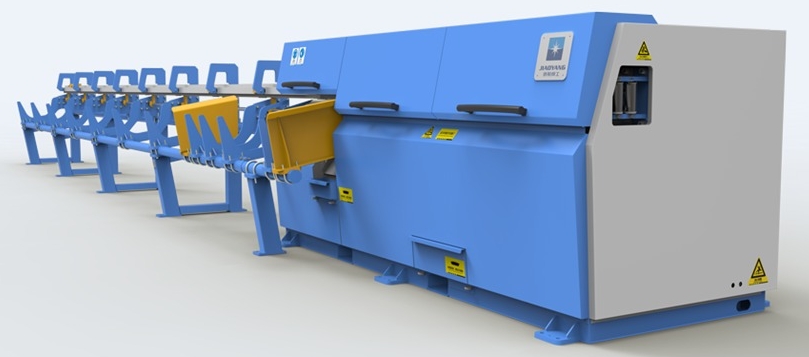 Схема размещения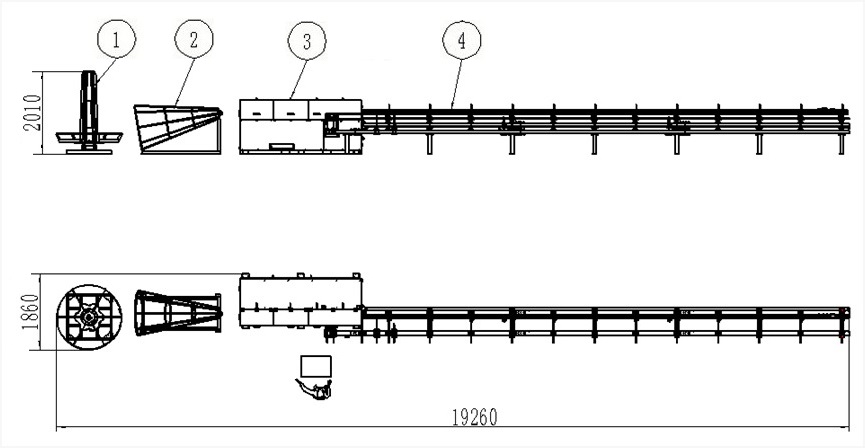 Комплектация: 
① Бухторазмотчик; ② Ограждение безопасности; ③ Станок правки и резки; ④ Рольганг приёма материала. Не указаны: шкаф контроля и управления, запасные части, и принадлежности, инструкция, руководство, на русском языке. 
Технические характеристики GTQ6/12D12:Бухторазмотчик и ограждение безопасности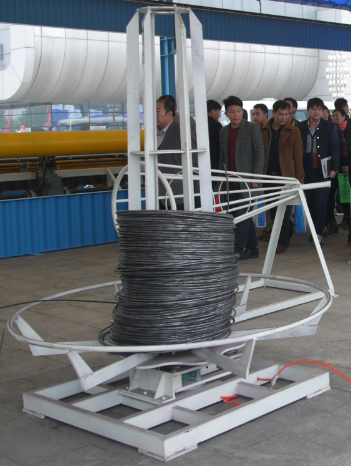 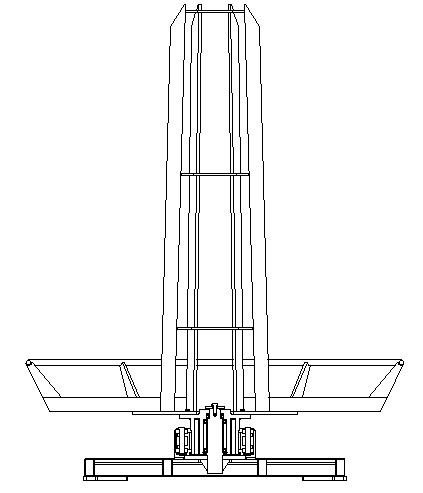 - Основание, сваренное вместе с профилем, покрывает большую площадь, 
повышая стабильность отдачи проволоки;- Несущая плита для сварки листового металла, грузоподъемность 1100 кг;- Опорный вал, установленный в основании, использование упорного подшипника, уменьшающего вращение барабана;- Пневматический тормоз с управлением от станка;- Ограждение безопасности имеет рамное основание, крепится к полу.Главная часть станка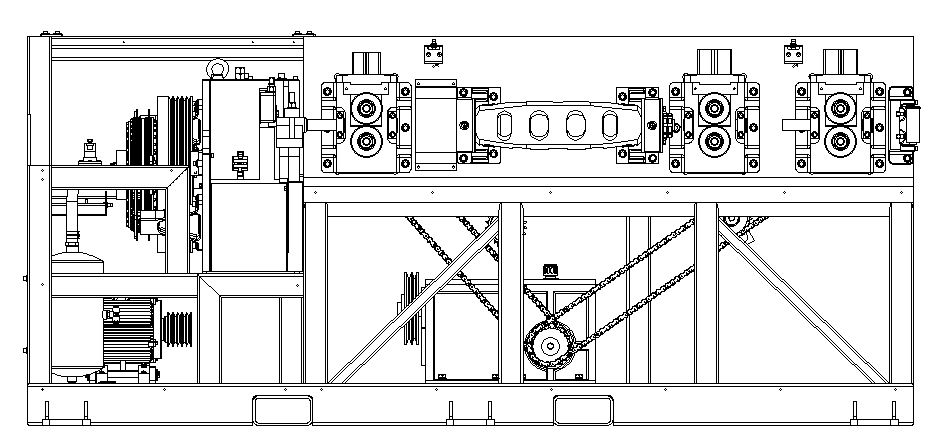 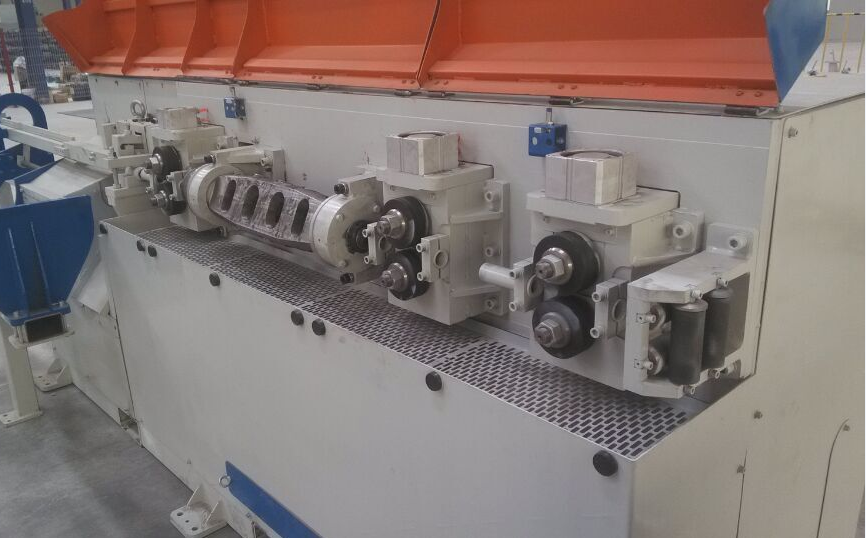      Основная правильная машина состоит из протяжных валов, правильной рамки, режущего устройства и механизма передачи приводной мощности.- Выпрямляющее и сбрасывающее устройство имеют общую мощность двигателя 30 кВт, которая передается на каждый механизм движения через редуктор и цепную передачу.- Пневматический прижим проволока используется для автоматической регулировки давлением воздуха, в соответствии с рабочими условиями, так же чтобы уменьшить царапины, вызванные выпрямлением сырья. Режущее устройство оснащено пневматической муфтой сцепления с вращающимся маховиком, для выполнения резки. Двигатель мощностью 4 кВт обеспечивает вращение маховика.- Имеет защитные крышки с отключением станка при их открытии в работе. Когда защитная крышка открыта, станок не может быть пущен.Приёмный пенал
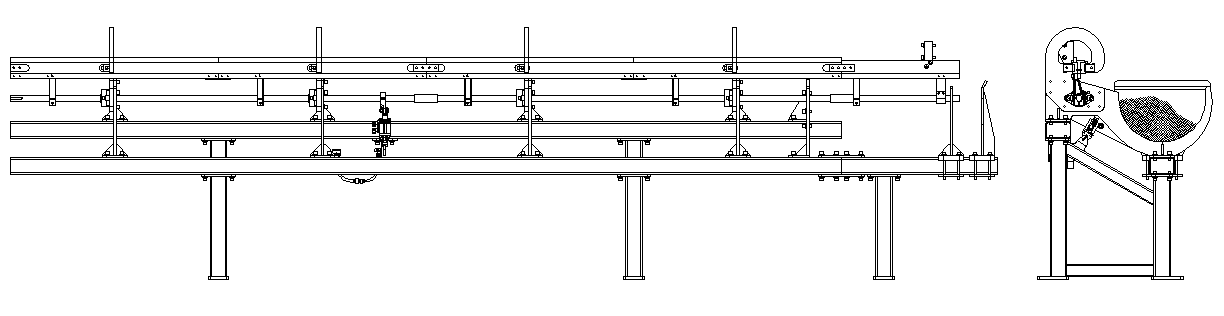 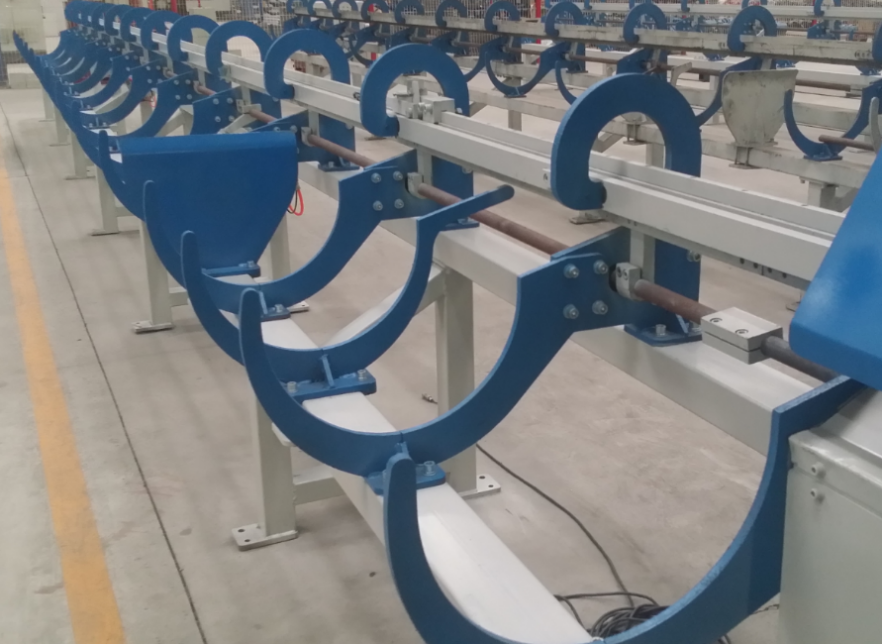      
     Устройство приёма состоит из пути протяжки арматуры, устройства позиционирования по длине отрезки, передаточного механизма открывания/сброса и опорных стоек.- Канал прохода для арматуры представляет собой прямоугольное стальное соединение кратной длины 2 метра, каждый слот. Так длина приёмного пенала может поставляться 6, 8, 10 и 12 м.- Применимый диапазон диаметров проволоки 6-12 мм.- Устройство позиционирования по длине в прорези для проводов имеет простую структуру и точное позиционирование.- Когда стальной стержень фиксированной длины отрезается, перегородка с проволочным пазом открывается, и стальной стержень падает в приемную стойку. Силой открытия перегородки проволочного паза служит воздушный цилиндр.- Приёмный пенал имеет модульную конструкцию с 2х-метровой строительной секцией и собирается в соответствии с требуемой длиной резки.Система управления

- Главный шкаф управления, сенсорная панель. Русифицировано.- Все рабочие механизмы сконструированы симметрично, чтобы можно было управлять одним человеком более чем двумя устройствами.- Счетчик количества резов, с функцией назначения и очистки в любое время, в соответствии с потребностями работы.- Функция обнаружения неисправностей и отключения.Производительность линии сварки сеток
Примеры просчитаны для размера сеток 2500х6000 мм, изготавливаемых за 10 рабочих часов 12-часовой смены, с учётом подготовительно-заключительного времени 20%
Подобное оборудование может быть предоставлено шириной 3000 и 3300 мм.Цена и сумма поставки линии по варианту комплектации «А»:    Заказчик имеет возможность изменить состав предложенного комплекта оборудования
   * Стоимость и сумма оборудования указаны с таможенной очисткой и доставкой «до дверей» Заказчика, с НДС 20%, по Договору комиссии. Расчёт привязан к курсу китайского юаня на 26 декабря 2022 года. Непосредственно перед подписанием Договора поставки возможна курсовая корректировка. 
   ** Скорость сварочной машины в три раза превышает скорость работы правильно-отрезного автомата, поэтому рекомендуется приобретение последнего в двух комплектах . В том числе увеличение сменности работы автоматов.
   *** Термин «шефмонтаж» здесь означает личное участие в запуске оборудования двух специалистов Поставщика до 14-ти рабочих дней, управление работниками Заказчика при монтаже и пуско-наладке поставленного оборудования. Обучение работников Заказчика, консультирование, сварка нескольких сеток. Стоимость услуги включает затраты на питание и проживание. Затраты на перелёты несёт принимающая сторона.Цена и сумма поставки линии по варианту комплектации «Б»:Заказчик имеет возможность изменить состав предложенного комплекта оборудования
   * Стоимость и сумма оборудования указаны с таможенной очисткой и доставкой «до дверей» Заказчика, с НДС 20%, по Договору комиссии. Расчёт привязан к курсу китайского юаня на 26 декабря 2022 года. Непосредственно перед подписанием Договора поставки возможна курсовая корректировка. 
   ** Скорость сварочной машины в три раза превышает скорость работы правильно-отрезного автомата, поэтому рекомендуется приобретение последнего в двух комплектах . В том числе увеличение сменности работы автоматов.
   *** Термин «шефмонтаж» здесь означает личное участие в запуске оборудования двух специалистов Поставщика до 17-ти рабочих дней, управление работниками Заказчика при монтаже и пуско-наладке поставленного оборудования. Обучение работников Заказчика, консультирование, сварка нескольких сеток. Стоимость услуги включает затраты на питание и проживание. Затраты на перелёты несёт принимающая сторона.   Условия поставки: Аванс:  за оборудование 30% после подписания Договора комиссии с импортёром. Срок изготовления:  80 - 100 рабочих дней, в зависимости от выбранного варианта Доплата:  за оборудование 70%, через 80/100 рабочих дней после аванса, при сообщении о готовности оборудования к отгрузке с завода.Импорт происходит по одному из вариантов: 
  1) При наличии возможности и опыта, импорт организует Покупатель;
  2) Покупатель делегирует по Договору комиссии доставку, таможенную очистку, платежи нашему партнёру, компании «NTN-логистик», получая брокерский отчёт;
  3) Покупка по Договору купли-продажи у держателя контракта, компании «NTN-логистик»;
  4) Покупатель рекомендует на своё усмотрение брокерскую компанию, для проведения импорта (доставки и таможенной очистки). Отгрузка: FOB TIANJIN,CHINA. Количество и ёмкость контейнеров:
  1) Вариант комплектации «А» 40 футов + 40 футов
  2) Вариант комплектации «Б» 40 футов + 40 футов + 20 футов
  Доставка в зависимости от загруженности терминалов происходит за 40-60 дней. Гарантия. Послепродажное обслуживание: 
Гарантия 1 год с момента запуска оборудования и подписания Акта приёмки. 
Расширение гарантии до 2х или 3х лет возможно за дополнительную оплату.  
Обеспечение максимальной поддержки, сервиса в течение гарантийного срока и послегарантийного периода.Видео работы станков: https://youtu.be/7saB3lPL8tU   https://youtu.be/rIaHRfoGhE0 
https://youtu.be/dU2JFfJZnRA   https://share.plvideo.cn/front/video/view?vid=1a6222b037dc1a2e2f5c151adba239b2_1Будем признательны получить обратную связь на данное технико-коммерческое предложение. Успехов и развития вашему бизнесу!«Сеткосвар» - дилер китайского завода «Джиаоянг»
Дата предложения  26.12.2022. 
Срок действия предложения до 31.01.2023.
Индивидуальный Предприниматель  Семенов Александр Евгеньевич
ИНН 540443328135 ОГРН 320547600129034
Мобильный: +7962-826-1003  Сайт:  http://setkosvar.ru/ почта: ip@setkosvar.ru 
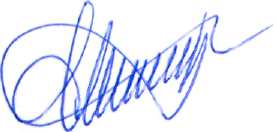 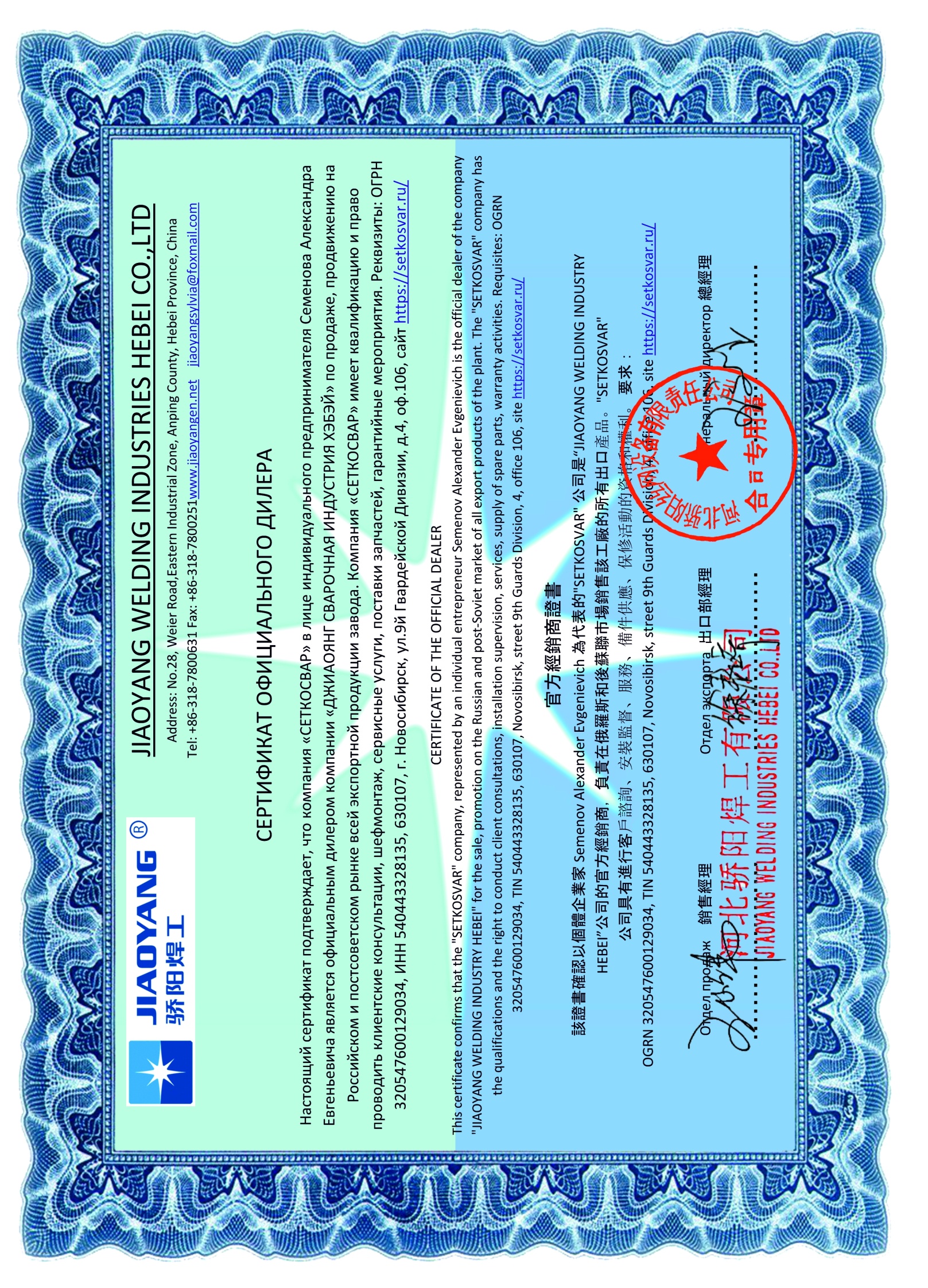 ПараметрЗначениеМаксимальная ширина сетки (машины)2500 ммМаксимальная длина сетки12000 мм, в том числе 6000 мм с переворотомЭлектроды сварочные24 пары размером 35х35х35 мм (6 рабочих граней), специальный сплав цирконий-хром-медь, с высокой проводимостью и твердостью. Верх и низ с водяным охлаждением Диаметры свариваемых материалов5 ~ 12 мм включительноИнтервал продольных прутковлюбой от 100 мм (расстановка/выбор электродов)Шаг поперечных прутковлюбой от 50 мм (программная установка шага и чередования)Материал сварки (основные материалы)Круглые или ребристые стержни с пределом прочности при растяжении ≤ 650 МПа, содержанием углерода ≤0,2%Скорость сварки30-80 раз/мин (в зависимости от диаметра проволоки и размера сетки). Время сварки задаётся в диапазоне 50…300 мсСварочный трансформатор160 кВА×12 комплектов, водяное охлаждениеПодача продольного материала предварительно нарезанная проволокаРучная заправка в каретку, пока идёт сварка.  
Далее автоматическая подача проволоки для сварки тележкой, после удалении готовой сетки.Подача поперечного материала предварительно нарезанная проволокаПредварительная загрузка материала в бункер, автоматическая выдача серводвигателем к сваркеПрижим электродов электродовМеханический, с регулировкой пружин – базовая функция
Пневматический - по согласованию с ПокупателемРежим вытягивания сеткиНеоднократное движение каретки при сварке одной сетки (по установке)Режим удаления и пакетировкиВариант «А» - вручную работникомРежим удаления и пакетировкиВариант «Б» - автоматический вывод, переворот (по заданию), укладывание и выкатываниеПараметрУсловияВнешний источник питанияМощность в составе трансформатора не менее 300 кВа Потребление энергииТрехфазное напряжение 380 В 50 Гц. Расстояние от главного шкафа управления ≦ 50 м, колебания напряжения питания ≤ ± 5%Управляющее напряжениеDC24VОкружающая средаТемпература 5～40℃, относительная влажность воздуха (20℃)≤90%Система охлажденияЧистая, от нейтральной до слабощелочной (PH = 7～8) вода, расход воды 5,12 м3/ч, температура на входе 25～30℃, давление воды на входе 0,15～0,3 МПа, холодопроизводительность 29 кВт.Требование к источнику воздухаРабочее давление 0,7 МПа, расход около 0,7 м³/минПараметрЗначениеМодельGTQ4/8D9Диаметры выпрямления4-8 ммДлины выпрямления0.6 - 9 м, точность ±1 мм на 3 метраСкорость протяжки90-110 м/минПринцип правкиТвердосплавные сухариПривод правки и подачиДвигатель 11 кВт, совместный приводПривод резкиСервопривод резки 2 кВтМетод управленияПЛК персональный логистический компьютерХарактеристики материалов правкиСодержание углерода ≤0,2%, круглые или ребристые стержни с пределом прочности при растяжении ≤ 650 МПаВнешний источник питанияТрехфазный 380 В, 50 Гц, расстояние от главного шкафа управления  ≤ 50 мЭлектрическая мощность≥ 40кВАКабельМедь, 10м² на каждую фазуРасход воздухаРабочее давление 0,6 МПа, расход 0,3 м³/минВнешние условия эксплуатацииТемпература 0～40℃, относительная влажность воздуха (25℃) ≤90%ПараметрЗначениеМодельGTQ6/12D12Диаметры выпрямления6-12 ммДлины выпрямления0.8-12 м, точность ±3 ммСкорость протяжки100-130 м/минПринцип правкиПравящие роликиПривод правкиДвигатель 30кВтПривод подачи проволокиДвигатель 30кВт, совместный приводПривод резкиДвигатель 4кВтРежим резкиПневматическое сцепление, с Двигателем 4кВтМетод управленияПЛК персональный логистический компьютерХарактеристики материалов правкиСодержание углерода ≤0,2%, круглые или ребристые стержни с пределом прочности при растяжении ≤ 650 МПаВнешний источник питанияТрехфазный 380 В, 50 Гц, расстояние от главного шкафа управления  ≤ 50 мЭлектрическая мощность≥ 40кВАКабельМедь, 16мм² на каждую фазуРасход воздухаРабочее давление 0,6 МПа, расход 0,3 м³/минВнешние условия эксплуатацииТемпература 0～40℃, относительная влажность воздуха (25℃) ≤90%диаметр, ммячейка, 
мм/ммскорость, циклов/минИтого
вес, кгИтого 
площадь, м.кв5100х100752716690006100х100683550681608150х15060557421080010150х1504565197810012200х20030626577200п/п №ОборудованиеКол-воЦена, сумма *1Линия сварки сеток на базе GWCD2500E, 
позиции 1, 2, 3, 4, 5, 6 схемы вариант комплектации «А» (стр.4), с указанными техническими характеристиками, в комплекте:
- опорные стойки для продольного материала;
- каретка автоподачи продол. материала в сварочную машину;  - сварочная машина, главный элемент; 
- бункер для подачи поперечной проволоки; 
- конструктив протяжки свариваемых сеток;
- стол приёма- поддержки готовых сеток;
- система управления: шкафы, пульты;
- система водяного охлаждения;
- достаточный комплект запчастей, инструменты;
- инструкции по эксплуатации, схемы на русском языке.1 к-т14 054 400 руб2Станок размотки и нарезки GTQ6/12D12, с длиной нарезки 12.000 мм, с указанными техническими характеристиками и комплектом
- достаточный комплект запчастей и инструмента;
- инструкции по эксплуатации, схемы на русском языке.1 к-т **3 222 300 рубСтоимость комплекта «А» в г. Железногорск Красноярского края, 
с НДС 20%, поставка по Договору комиссии: Стоимость комплекта «А» в г. Железногорск Красноярского края, 
с НДС 20%, поставка по Договору комиссии: Стоимость комплекта «А» в г. Железногорск Красноярского края, 
с НДС 20%, поставка по Договору комиссии: 17 276 700 руб3Опция. Приёмщик- сбрасыватель готовых сеток  длиной до 6000 мм, без изменения высоты приёма и без переворота1 к-т4 056 100 руб4Опция. Станок размотки и нарезки GTQ4/8D9, с длиной нарезки 9.000 мм, с указанными техническими характеристиками и комплектом
- достаточный комплект запчастей и инструмента;
- инструкции по эксплуатации, схемы на русском языке.1 к-т **2 416 300 руб5Услуги шефмонтажа *** поз.1,2 и обучения специалистов покупателя, НДС не предусмотрен. Отдельный Договор.1 пакет400 000 рубп/п №ОборудованиеКол-воЦена, сумма *1Линия сварки сеток на базе GWCD2500E, 
позиции 1, 2, 3, 4, 5 схемы вариант комплектации «А» (стр.4), с указанными техническими характеристиками, в комплекте:
- опорные стойки для продольного материала;
- каретка автоподачи продол. материала в сварочную машину;  - сварочная машина, главный элемент; 
- бункер для подачи поперечной проволоки; 
- конструктив протяжки свариваемых сеток;
- система управления: шкафы, пульты;
- система водяного охлаждения;
- достаточный комплект запчастей, инструменты;
- инструкции по эксплуатации, схемы на русском языке.1 к-т14 054 400 руб2Устройства удаления и пакетировки сеток,
позиции 6, 7, 8, 9 схемы варианта комплектации «Б» (стр.4),
с указанными характеристиками и описанием:
- драйвер скоростной передачи готовых сеток;
- автоматический переворачиватель сеток;
- приёмщик- сбрасыватель готовых сеток;
- выкатное устройство для пакетов сетки.1 к-т7 098 200 руб3Станок размотки и нарезки GTQ6/12D12, с длиной нарезки 12.000 мм, с указанными техническими характеристиками и комплектом
- достаточный комплект запчастей и инструмента;
- инструкции по эксплуатации, схемы на русском языке.1 к-т ** 3 222 300 рубСтоимость комплекта «Б» в г. Железногорск Красноярского края, 
с НДС 20%, поставка по Договору комиссии: Стоимость комплекта «Б» в г. Железногорск Красноярского края, 
с НДС 20%, поставка по Договору комиссии: Стоимость комплекта «Б» в г. Железногорск Красноярского края, 
с НДС 20%, поставка по Договору комиссии: 24 374 900 руб4Опция. Станок размотки и нарезки GTQ4/8D9, с длиной нарезки 9.000 мм, с указанными техническими характеристиками и комплектом
- достаточный комплект запчастей и инструмента;
- инструкции по эксплуатации, схемы на русском языке.1 к-т **2 416 300 руб5Услуги шефмонтажа ***поз.1,2,3 и обучения специалистов покупателя, НДС не предусмотрен. Отдельный Договор.1 пакет500 000 руб